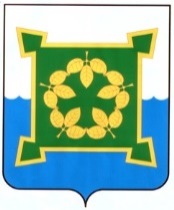 АДМИНИСТРАЦИЯЧЕБАРКУЛЬСКОГО ГОРОДСКОГО ОКРУГАЧелябинской областиПОСТАНОВЛЕНИЕ«09»  ноября 2023г.    № 858               г. ЧебаркульВ соответствии с Федеральным законом от 06.10.2003 № 131-ФЗ                        «Об общих принципах организации местного самоуправления Российской Федерации», пунктом 1 статьи 179 Бюджетного кодекса Российской Федерации, статьей 24 Положения о бюджетном процессе в Чебаркульском городском округе, Порядком разработки, реализации и оценки эффективности муниципальных программ Чебаркульского городского округа, утвержденным постановлением администрации Чебаркульского городского округа от 18.05.2022 №322, руководствуясь статьями 36, 37 Устава муниципального образования «Чебаркульский городской округ»,ПОСТАНОВЛЯЮ:1. Утвердить муниципальную программу «О социальной поддержке населения муниципального образования Чебаркульский городской округ»  (прилагается).2. Отделу защиты информации и информационных технологий администрации Чебаркульского городского округа (Епифанов А.А.) опубликовать настоящее постановление в порядке, установленном для официального опубликования муниципальных правовых актов, и разместить настоящее постановление на официальном сайте Администрации Чебаркульского городского округа в сети Интернет.3. Настоящее постановление вступает в силу с 01 января 2024 года. 4. Контроль исполнения настоящего постановления возложить на заместителя главы Чебаркульского городского округа по социальным вопросам Попову Н.Е.ГлаваЧебаркульского городского округа				          С. А. ВиноградоваУТВЕРЖДЕНАпостановлением администрацииЧебаркульского городского округа                                                                                           от   «09» ноября  2023 г. № 858МУНИЦИПАЛЬНАЯ ПРОГРАММА  «О СОЦИАЛЬНОЙ ПОДДЕРЖКЕ НАСЕЛЕНИЯ МУНИЦИПАЛЬНОГО ОБРАЗОВАНИЯ «ЧЕБАРКУЛЬСКИЙ ГОРОДСКОЙ ОКРУГ» (далее - программа) Паспорт программыРаздел 1. «Содержание проблемы и обоснование необходимости ее решения программными методами»Развитие социальной сферы Чебаркульского городского округа ориентировано на создание необходимых условий для удовлетворения минимальных потребностей всех групп населения в социальных услугах с одновременным обеспечением адресной и дифференцированной поддержки отдельных категорий граждан.Важно, что главной составляющей в области социальной поддержки населения является  повышение уровня и качества жизни граждан, пенсионеров, участников Великой Отечественной войны и других льготных категорий населения (малоимущих граждан, граждан, нуждающихся в социальном обслуживании). Мероприятия программы являются мерами социальной помощи и поддержки населения Чебаркульского городского округа к действующим федеральным и областным целевым программам. Согласно  Федеральному закону Российской Федерации  от 06.10.2003 г. № 131-ФЗ  «Об общих принципах организации местного самоуправления в Российской Федерации» органы местного самоуправления вправе устанавливать за счет средств бюджета муниципального образования дополнительные меры социальной поддержки и социальной помощи для отдельных категорий граждан вне зависимости от наличия в федеральных законах положений, устанавливающих указанное право. За счет средств местного бюджета  предоставляются   меры социальной поддержке следующим категориям граждан: почетные граждане города,   лица, замещавшие  должности муниципальной службы, депутаты, члены выборного  органа местного самоуправления, выборные должностные лица местного самоуправления,  материальная помощь в связи с пожаром и др.Реализация данной программы проходит в рамках  Федерального закона Российской Федерации  от  28.12.2013 года № 442-ФЗ «Об основах социального обслуживания граждан в Российской Федерации», Закона  Челябинской области от 23.10.2014 года № 36-ЗО «Об организации социального обслуживания граждан в Челябинской области», Закона Челябинской области  от 24.11.2005 года № 430-ЗО «О наделении органов местного самоуправления государственными полномочиями по социальной поддержке отдельных категорий граждан», а также  регулируется нормативными правовыми актами Чебаркульского городского округа. А именно, Положением  о назначении и выплате пенсии за выслугу лет лицам, замещавшим должности  муниципальной службы  органов местного самоуправления муниципального образования  «Чебаркульский городской округ» в новой редакции, утвержденного решением  Собрания депутатов Чебаркульского городского округа  от 10.01.2017 года      № 253,  Положением о Почетном гражданине города Чебаркуля, утвержденного решением Собрания депутатов Чебаркульского городского округа от 06.04.2021 года № 98, Положением об условиях  назначения и выплате ежемесячной доплаты к страховой пенсии  по старости  (инвалидности) гражданам, осуществляющим полномочия депутата Собрания депутатов Чебаркульского городского округа на постоянной основе и выборного должностного лица местного самоуправления  Чебаркульского городского округа, утвержденного решением Собрания депутатов Чебаркульского городского округа от 09.03.2017 года № 293, Об утверждении Положения об оказании единовременной материальной помощи гражданам Чебаркульского городского округа, пострадавшим от пожара в новой редакции от 06.03.2018г. № 484 и др.Меры социальной поддержки в Чебаркульском городском округе предоставляются гражданам в форме ежемесячных, ежегодных или единовременных денежных выплат, единовременной материальной помощи, компенсаций, субсидий,  пенсий.Еще одним видом социальной поддержки населения является предоставление налоговых льгот. От уплаты земельного налога с физических лиц освобождаются ветераны и инвалиды Великой Отечественной войны. А так же пониженная налоговая ставка в размере 0,75 процентов устанавливается для граждан имеющих земельные участки, приобретенные (предоставленные) для строительства, размещения и эксплуатации гаражей, в том числе для этих же целей и на земли общего пользования в гаражных кооперативах.Всего на учете в Управлении социальной защиты населения администрации Чебаркульского городского округа на 01. 09.2022 г. состоит  10452 человек (за исключением  семей с детьми, получателей детских пособий, неполных семей с детьми до 18 лет, многодетных семей с детьми до 18 лет и т.д.). Временного периода нет, он указывается на предоставление мер социальной поддержки данной категории граждан.Для достижения поставленной цели и решения задач по социальной поддержке населения на территории Чебаркульского городского округа  используется  программно-целевой метод. Его применение даст возможность реализовать права граждан в социальной сфере во всех направлениях, на которые они имеют право, согласно действующему законодательству. Необходимость  реализации муниципальной программы «О социальной поддержке населения муниципального образования «Чебаркульский городской округ» носит актуальный характер. Данная программа разработана в соответствии со Стратегией социально-экономического развития Чебаркульского городского округа.Раздел 2. «Основные цели и задачи  муниципальной программы»Целью программы является создание условий для роста благосостояния граждан - получателей мер социальной поддержки, повышение качества жизни граждан и доступности социального обслуживания населения.Для достижения поставленной  цели  программа предполагает  решение следующих задач: -социальная поддержка  граждан, нуждающихся в социальном обслуживании;-реализация комплекса мероприятий и акций, посвященных памятным датам, имеющих социальную направленность;-оказание мер социальной поддержки отдельным категориям граждан;-предоставление социального обслуживания на дому и предоставление социального обслуживания в полустационарной форме (в том числе содержание учреждения); *-обеспечение деятельности управления социальной защиты населения ЧГО.* Оказание неотложной помощи разового характера гражданам, признанными нуждающимися в социальном обслуживании, направленной на поддержание их жизнедеятельности.Раздел 3. «Сроки и этапы реализации муниципальной программы»Срок реализации программы: 2024 – 2026 годы.Программа носит постоянный характер. В силу постоянного характера решаемых в рамках муниципальной программы задач, выделение отдельных этапов ее реализации не предусматривается.Раздел 4. «Система мероприятий  и показатели (индикаторы) муниципальной программы»Система программных мероприятий – это  комплекс мер социальной поддержки, разработанной на муниципальном уровне системы социальной и экономической поддержки малообеспеченных граждан, лиц с ограниченными возможностями здоровья, пожилых людей, граждан, оказавшихся  в трудной жизненной ситуации и др.Сведения о порядке сбора информации и методике расчета показателей (индикаторов) программы.Раздел 5. «Ресурсное обеспечение муниципальной программы»На основании бюджета Чебаркульского городского округа на 2024 год и плановый период 2025 и 2026 годов объем финансирование муниципальной программы составляет:2024 год – 16 055 000,00 рублей;2025 год – 16 055 000,00 рублей;2026 год – 16 055 000,00 рублей.Общий объем финансирования – 48 165 000, 00 рублей из средств местного бюджета.2024 год – 146 103 400, 00 рублей;2025 год – 156 537 600, 00 рублей;2026 год – 162 665 700, 00 рублей.Общий объем финансирования – 465 306 700, 00 рублей из средств областного бюджета.2024 год – 26 812 700, 00 рублей;2025 год – 27 283 400, 00 рублей;2026 год – 26 943 000, 00  рублей.Общий объем финансирования – 81 039 100, 00 рублей из средств федерального бюджета.Бюджетные ассигнования и иные средства, направленные на выполнение мероприятий программыФинансирование программы осуществляется в объемах, установленных решением о бюджете на очередной финансовый год и плановый период, подлежащих ежегодной корректировке с учетом выделенных объемов финансирования.Раздел 6. «Организация управления и механизм реализации муниципальной программы»Управление реализацией программы осуществляется ответственным исполнителем – Управлением социальной защиты населения администрации  Чебаркульского городского округа, который выполняет следующие функции:1) разрабатывает в пределах своих полномочий нормативные правовые акты, необходимые для реализации программы;2) осуществляет планирование и мониторинг реализации мероприятий муниципальной программы;3) в установленном порядке готовит предложения о внесении изменений в перечни и состав мероприятий, сроки их реализации, объемы бюджетных ассигнований на реализацию мероприятий муниципальной программы, в том числе на очередной финансовый год и плановый период;4) представляет запрашиваемые сведения о ходе реализации муниципальной программы;5) запрашивает у соисполнителей ежеквартальный отчет, а также информацию, необходимую для подготовки годового отчета об исполнении муниципальной программы;6) несет ответственность за достижение целевых индикативных показателей, конечных результатов ее реализации, а также целевое и эффективное использование бюджетных средств;7) ежегодно, в срок до 01 марта года, следующего за отчетным представляет в экономический отдел администрации Чебаркульского городского округа отчетность о реализации и оценке эффективности муниципальной программы.Соисполнители муниципальной программы:- осуществляют реализацию мероприятий программы, в отношении которых они являются соисполнителями;- представляют в установленный срок ответственному исполнителю необходимую информацию для подготовки ответов на запросы уполномоченных органов, а также отчет о ходе реализации мероприятий программы;- представляют ответственному исполнителю информацию для подготовки годового отчета до 20 февраля года, следующего за отчетным;- представляют ответственному исполнителю ежеквартально информацию для проведения мониторинга о ходе реализации программы  (за исключением IVквартала), до 15 числа месяца, следующего за отчетным кварталом;- по запросу представляют ответственному исполнителю копии актов выполненных работ и иных документов, подтверждающих исполнение обязательств по заключенным контрактам в рамках реализации мероприятий программы.В целях контроля реализации муниципальной программы ответственный исполнитель в срок до 30 числа месяца, следующего за отчетным кварталом, осуществляет мониторинг реализации муниципальной программы, а результаты направляет координатору муниципальной программы.Контроль за ходом выполнения муниципальной программы осуществляется заместителем главы Чебаркульского городского округа по  социальным вопросам.Мониторинг ориентирован на раннее предупреждение возникновения проблем и отклонений хода реализации муниципальной программы от запланированного уровня и осуществляется в произвольной форме. Объектами мониторинга являются наступление контрольных событий программы в установленные и ожидаемые сроки, ход реализации мероприятий плана реализации муниципальной программы и причины невыполнения сроков мероприятий и контрольных событий, объемов финансирования мероприятий, а также информация о ходе выполнения целевых показателей (индикаторов) муниципальной программы.Оценка  эффективности реализации программы производится в соответствии с приложением 9 Порядка разработки, реализации и оценки эффективности муниципальных программ Чебаркульского городского округа, утвержденного постановлением администрации Чебаркульского городского округа от 18.05.2022 года № 322.Раздел 7. «Ожидаемые результаты реализации муниципальной программы с указанием показателей (индикаторов)Реализация программы позволит повысить уровень и качество жизни граждан отдельных категорий на территории Чебаркульского городского округа.В процессе реализации  программы планируется  достижение ожидаемых целевых индикаторов и показателей:Раздел 8. «Финансово-экономическое обоснование муниципальной программы»Финансовое обеспечение реализации муниципальной программы в части расходных обязательств Чебаркульского городского округа осуществляется за счет средств бюджетных ассигнований бюджета Чебаркульского городского округа.Финансовое обеспечение реализации программы  в части расходных обязательств Чебаркульского городского округа осуществляется в соответствии с утвержденной бюджетной сметой в пределах доведенных лимитов бюджетных обязательств согласно решению об утверждении бюджета городского округа на очередной финансовый год и плановый период.Раздел 9. «Перечень и краткое описание подпрограмм».Программа не имеет подпрограмм.Раздел 10. «Перечень и краткое описание проектов».Реализация проектов муниципальной программой «О социальной поддержке населения муниципального образования «Чебаркульский городской округ» на 2024-2026 годы не предусмотрена.Об утверждении муниципальной программы «О социальной поддержке населения муниципального образования Чебаркульский городской округ» Ответственный исполнитель муниципальной программыУправление социальной защиты населения администрации Чебаркульского городского округа (далее – УСЗН ЧГО).Соисполнители муниципальной программыМуниципальное учреждение Чебаркульского городского округа «Комплексный центр социального обслуживания населения» (далее – КЦСОН ЧГО);Управление культуры администрации Чебаркульского городского округа (далее – УК ЧГО).Координатор муниципальной программы Заместитель главы Чебаркульского городского округа по социальным вопросамОсновная цель муниципальной программыСоздание условий для роста благосостояния граждан - получателей мер социальной поддержки, повышение качества жизни граждан и  доступности социального обслуживания населения.Основные задачи муниципальной  программы- социальная поддержка  граждан, нуждающихся в социальном обслуживании;- реализация комплекса мероприятий и акций, посвященных памятным датам, имеющих социальную направленность;- оказание мер социальной поддержки отдельным категориям граждан;- предоставление  социального обслуживания в форме на дому и предоставление социального обслуживания в полустационарной форме (в том числе содержание учреждения);- обеспечение деятельности управления социальной защиты населения ЧГО.Этапы и сроки реализации муниципальной программыСрок реализации муниципальной программы: 2024-2026 годы.Муниципальная программа  носит постоянный характер.В силу постоянного характера решаемых в рамках муниципальной программы задач, выделение отдельных этапов ее реализации не предусматривается.Структура муниципальной программы Подпрограммы отсутствуют.Объемы бюджетных ассигнований муниципальной программыОбъем бюджетных ассигнований на реализацию программы на 2024 год и плановый период 2025 и 2026 годы составляет 594 510 800,00рублей, в том числе:– 48 165 000,00 рублей из средств местного бюджета.– 465 306 700,00 рублей – средства областного бюджета.–81 039 100,00 рублей – средства федерального бюджета.Объем бюджетных ассигнований на 2024 год 188 971 100,00 рублей:– 16 055 000,00 рублей – средства местного бюджета,–146 103 400,00 рублей – средства областного бюджета.– 26 812 700,00 рублей – средства федерального бюджета.Объем бюджетных ассигнований на 2025 год 199 876 000,00 рублей:– 16 055 000,00 рублей – средства местного бюджета,–156 537 600, 00 рублей – средства областного бюджета.–27 283 400,00 рублей – средства федерального бюджета.Объем бюджетных ассигнований на 2026 год 205 663 700, 00 рублей:– 16 055 000,00 рублей – средства местного бюджета,–162 665 700, 00 рублей – средства областного бюджета.–26 943 000,00 рублей – средства федерального бюджета.Показатели (Индикаторы) муниципальной программы1) доля граждан, получивших  социальную помощь, от общего числа граждан, обратившихся за получением социальной помощи, %;2) количество городских акций и мероприятий, посвященных памятным датам, имеющим социальную направленность (ед);3)доля граждан  льготных категорий, которым оказаны меры социальной поддержки от общего числа граждан льготных категорий, обратившихся за мерами социальной поддержки, (%);4) доля граждан,  получивших социальное обслуживание в форме на дому и  социальное обслуживание в полустационарной форме, в общем числе граждан, обратившихся за предоставлением  социального обслуживания в форме на дому и социального обслуживания в полустационарной форме, (%);5) доля освоенных денежных средств, (%).Ожидаемые результатыреализации  муниципальной программы к 2026 году- сохранение на соответствующем уровне  доли  граждан, получивших  социальную помощь, от общего числа граждан, обратившихся за получением социальной помощи, 87%;-сохранение на соответствующем  уровне количества городских акций и  мероприятий, посвященных памятным датам, имеющим социальную направленность, 8 мероприятий в год;-сохранение на соответствующем уровне  доли граждан льготных категорий, которым оказаны меры социальной поддержки от общего числа граждан льготных категорий, обратившихся за мерами социальной поддержки, не менее 100%;-сохранение на соответствующем уровне доли граждан, получивших социальное обслуживание в форме на дому и  социальное обслуживание в полустационарной форме, в общем числе граждан, обратившихся за предоставлением  социального обслуживания в форме на дому и социального обслуживания в полустационарной форме, не менее 100%;- сохранение доли освоенных денежных средств, не менее 100%.№п/пКатегория населения2023(чел.)1.Участники ВОВ12.Инвалиды ВОВ13.Инвалиды 1 группы1994.Инвалиды 2 группы10705.Инвалиды 3 группы11086.Дети-инвалиды1517.Труженики тыла388.Жители блокадного Ленинграда19.Жертвы политических репрессий7010.Ветераны боевых действий 23411.Лица, пострадавшие от радиационных воздействий (ПФР)10812.Ветераны труда166113.Ветераны военной службы23414.Ветераны труда Челябинской области193415.Почетные доноры29516.Бывшие несовершеннолетние узники фашистских концлагерей317.Вдовы умерших (ИВОВ,  УВОВ, ВБД)6618.Члены семьи погибших (умерших) военнослужащих                         (475 Постановление). (ПФР)11719.Члены  семей погибших (умерших) военнослужащих                        (142 Постановление). (ПФР)2820.Получатели субсидий на оплату ЖКХ 120021.Получатели социальных услуг на дому21022.Получатели социальных услуг в отделении дневного пребывания-23.Почетные граждане города  1924. Лица, замещавшие должности муниципальной службы 5325. Депутаты, Члены выборного  органа местного самоуправления, выборные должностные лица местного самоуправления 226.Одинокие пенсионеры 70летние92927.Неработающие семьи пенсионеров старше 70 лет38728.Родители, осуществляющие уход за детьми - инвалидами10429.Одинокая мать  с ребенком - инвалидом630.Дети погибших защитников Отечества223Всего получателей:10 452№ п/пЗадача муниципальной программыНаименование мероприятияПоказатели (индикаторы)Показатели (индикаторы)Срок реализацииСрок реализацииОтветственный исполнитель (соисполнитель) мероприятия12344556Цель: Создание условий для роста благосостояния граждан - получателей мер социальной поддержки, повышение качества жизни граждан и  доступности социального обслуживания населения.Цель: Создание условий для роста благосостояния граждан - получателей мер социальной поддержки, повышение качества жизни граждан и  доступности социального обслуживания населения.Цель: Создание условий для роста благосостояния граждан - получателей мер социальной поддержки, повышение качества жизни граждан и  доступности социального обслуживания населения.Цель: Создание условий для роста благосостояния граждан - получателей мер социальной поддержки, повышение качества жизни граждан и  доступности социального обслуживания населения.Цель: Создание условий для роста благосостояния граждан - получателей мер социальной поддержки, повышение качества жизни граждан и  доступности социального обслуживания населения.Цель: Создание условий для роста благосостояния граждан - получателей мер социальной поддержки, повышение качества жизни граждан и  доступности социального обслуживания населения.Цель: Создание условий для роста благосостояния граждан - получателей мер социальной поддержки, повышение качества жизни граждан и  доступности социального обслуживания населения.Цель: Создание условий для роста благосостояния граждан - получателей мер социальной поддержки, повышение качества жизни граждан и  доступности социального обслуживания населения.1.Социальная поддержка граждан, нуждающихся в социальном обслуживании1. Оказание финансовой помощи гражданам, нуждающимся в социальном обслуживании:- оказание материальной помощи в связи с пожарами в соответствии с решением Собрания депутатов Чебаркульского городского округа от 06.03.2018 года № 484  «Об утверждении Положения об оказании единовременной материальной помощи гражданам Чебаркульского городского округа, пострадавшим от пожара в новой редакции».- оказание материальной помощи в соответствии с решением Собрания депутатов ЧГО от 19.06.2020 г. № 930 «Положение о порядке предоставления единовременного социального пособия гражданам, находящимся в трудной жизненной ситуации за счет средств бюджета Чебаркульского городского округа»; 1. Оказание финансовой помощи гражданам, нуждающимся в социальном обслуживании:- оказание материальной помощи в связи с пожарами в соответствии с решением Собрания депутатов Чебаркульского городского округа от 06.03.2018 года № 484  «Об утверждении Положения об оказании единовременной материальной помощи гражданам Чебаркульского городского округа, пострадавшим от пожара в новой редакции».- оказание материальной помощи в соответствии с решением Собрания депутатов ЧГО от 19.06.2020 г. № 930 «Положение о порядке предоставления единовременного социального пособия гражданам, находящимся в трудной жизненной ситуации за счет средств бюджета Чебаркульского городского округа»; - доля граждан, получивших  социальную помощь, от общего числа граждан, обратившихся за получением социальной помощи, %;- доля граждан, получивших  социальную помощь, от общего числа граждан, обратившихся за получением социальной помощи, %;2024-2026УСЗН ЧГО  КЦСОН ЧГО2.Реализация комплекса мероприятий и акций, посвященных памятным датам, имеющих социальную направленность2. Организация и проведение городских акций, мероприятий, посвященных памятным датам и поздравительных мероприятий для пожилых граждан, достигших возраста 90, 95 и 100 лет:- организация и проведение городских акций, мероприятий, посвященных памятным датам, имеющих социальную направленность;-проведение поздравительных мероприятий для пожилых граждан, достигших возраста 90, 95, 100 лет, в соответствии с Положением о  Порядке  поздравления  пожилых граждан, проживающих на территории ЧГО, в дни их рождения», в соответствии с постановлением администрации ЧГО  от   03.03.2020 года № 886.2. Организация и проведение городских акций, мероприятий, посвященных памятным датам и поздравительных мероприятий для пожилых граждан, достигших возраста 90, 95 и 100 лет:- организация и проведение городских акций, мероприятий, посвященных памятным датам, имеющих социальную направленность;-проведение поздравительных мероприятий для пожилых граждан, достигших возраста 90, 95, 100 лет, в соответствии с Положением о  Порядке  поздравления  пожилых граждан, проживающих на территории ЧГО, в дни их рождения», в соответствии с постановлением администрации ЧГО  от   03.03.2020 года № 886.- количество городских акций и мероприятий, посвященных памятным датам, имеющим социальную направленность, (ед);- количество городских акций и мероприятий, посвященных памятным датам, имеющим социальную направленность, (ед);2024-2026УСЗН ЧГО,УК ЧГО,КЦСОН ЧГО3.Оказание мер социальной поддержки отдельным категориям граждан 3. 3.1.Осуществление денежных выплат гражданам льготных категорий, проживающим на территории Чебаркульского городского округа:- ежемесячная  денежная выплата  Почетным  гражданам  города в соответствии с Положением о звании «Почетный гражданин города Чебаркуля», утвержденного решением Собрания депутатов Чебаркульского городского округа  от 06.04.2021 года № 98; - выплата пенсии за выслугу лет лицам, замещавшим должности муниципальной службы, в соответствии с Положением о назначении и выплате пенсии за выслугу лет лицам, замещавшим муниципальные должности МО «Чебаркульский городской округ», утвержденного решением Собрания депутатов Чебаркульского городского округа от 10.01.2017 года № 253;- предоставление гражданам субсидий на оплату жилого помещения и коммунальных услуг, в соответствии постановлением Правительства РФ от 14.12.2005 года  №  761 «О предоставлении субсидий на оплату жилого помещения и коммунальных услуг»; - адресная субсидия гражданам в связи с ростом платы за коммунальные услуги; - ежегодная денежная выплата лицам, награжденным нагрудным знаком «Почетный донор России» в соответствии с  Постановлением Правительства РФ от 09.03.2013 года  №  197 «О предоставлении субвенций из федерального бюджета бюджетам субъектов Российской Федерации на осуществление переданного полномочия Российской Федерации по осуществлению ежегодной денежной выплаты лицам, награжденным нагрудным знаком «Почетный донор России»; - оплата жилищно-коммунальных услуг отдельным категориям граждан в соответствии с Жилищным кодексом РФ от 29.12.2004  года  №  188-ФЗ; - реализация переданных государственных полномочий по назначению гражданам единовременной социальной выплаты и формированию электронных реестров для зачисления денежных средств на счетах физических лиц в организациях;- возмещение стоимости услуг по погребению и выплата социального пособия на погребение в соответствии с Законом Челябинской области  от 27.10.2005 года   №  410-ЗО           «О возмещении стоимости услуг по погребению и выплате социального пособия на погребение»; - ежемесячная денежная выплата в соответствии с Законом Челябинской области от 30.11.2004 года  № 327-ЗО «О мерах социальной поддержки ветеранов в Челябинской области»; - ежемесячная денежная выплата в соответствии с Законом Челябинской области от 28.10.2004 года  № 282-ЗО «О мерах социальной поддержки жертв политических репрессий в Челябинской области»;- ежемесячная денежная выплата в соответствии с Законом Челябинской области от 29.11.2007 года  №  220-ЗО «О звании «Ветеран труда Челябинской области»;- компенсация расходов на оплату жилых помещений и коммунальных услуг в соответствии с Законом Челябинской области от 14.02.1996 года  №  16-ОЗ «О дополнительных мерах социальной поддержки отдельных категорий граждан в Челябинской области»;- компенсационные выплаты за пользование услугами связи в соответствии с Законом Челябинской области от 14.02.1996 года  №  16-ОЗ «О дополнительных мерах социальной защиты ветеранов в Челябинской области»; - компенсация расходов на уплату взноса на капитальный ремонт общего имущества в многоквартирном доме в соответствии с Постановлением Правительства Челябинской области от 16.02.2016 года № 59-П «О Порядке и условиях предоставления компенсации расходов на уплату взноса на капитальный ремонт общего имущества в многоквартирном доме отдельным категориям граждан»; - ежемесячная денежная выплата и возмещение расходов на проезд к месту захоронения отца (матери) лицам из числа детей погибших участников ВОВ в соответствии с постановлением Правительства Челябинской области от 14.09.2016 года № 483-П «О Порядке возмещения детям погибших участников ВОВ и приравненным к ним лицам  расходов на проезд к месту захоронения отца (матери)»; - содержание отделов УСЗН, кроме отдела опеки и субсидий.- назначение государственной социальной помощи, в том числе на основании социального контракта - единовременная выплата отдельным категориям граждан в связи с проведением специальной военной операции на территориях Донецкой Народной Республики, Луганской Народной Республики, Запорожской области, Херсонской области и Украины.3. 3.1.Осуществление денежных выплат гражданам льготных категорий, проживающим на территории Чебаркульского городского округа:- ежемесячная  денежная выплата  Почетным  гражданам  города в соответствии с Положением о звании «Почетный гражданин города Чебаркуля», утвержденного решением Собрания депутатов Чебаркульского городского округа  от 06.04.2021 года № 98; - выплата пенсии за выслугу лет лицам, замещавшим должности муниципальной службы, в соответствии с Положением о назначении и выплате пенсии за выслугу лет лицам, замещавшим муниципальные должности МО «Чебаркульский городской округ», утвержденного решением Собрания депутатов Чебаркульского городского округа от 10.01.2017 года № 253;- предоставление гражданам субсидий на оплату жилого помещения и коммунальных услуг, в соответствии постановлением Правительства РФ от 14.12.2005 года  №  761 «О предоставлении субсидий на оплату жилого помещения и коммунальных услуг»; - адресная субсидия гражданам в связи с ростом платы за коммунальные услуги; - ежегодная денежная выплата лицам, награжденным нагрудным знаком «Почетный донор России» в соответствии с  Постановлением Правительства РФ от 09.03.2013 года  №  197 «О предоставлении субвенций из федерального бюджета бюджетам субъектов Российской Федерации на осуществление переданного полномочия Российской Федерации по осуществлению ежегодной денежной выплаты лицам, награжденным нагрудным знаком «Почетный донор России»; - оплата жилищно-коммунальных услуг отдельным категориям граждан в соответствии с Жилищным кодексом РФ от 29.12.2004  года  №  188-ФЗ; - реализация переданных государственных полномочий по назначению гражданам единовременной социальной выплаты и формированию электронных реестров для зачисления денежных средств на счетах физических лиц в организациях;- возмещение стоимости услуг по погребению и выплата социального пособия на погребение в соответствии с Законом Челябинской области  от 27.10.2005 года   №  410-ЗО           «О возмещении стоимости услуг по погребению и выплате социального пособия на погребение»; - ежемесячная денежная выплата в соответствии с Законом Челябинской области от 30.11.2004 года  № 327-ЗО «О мерах социальной поддержки ветеранов в Челябинской области»; - ежемесячная денежная выплата в соответствии с Законом Челябинской области от 28.10.2004 года  № 282-ЗО «О мерах социальной поддержки жертв политических репрессий в Челябинской области»;- ежемесячная денежная выплата в соответствии с Законом Челябинской области от 29.11.2007 года  №  220-ЗО «О звании «Ветеран труда Челябинской области»;- компенсация расходов на оплату жилых помещений и коммунальных услуг в соответствии с Законом Челябинской области от 14.02.1996 года  №  16-ОЗ «О дополнительных мерах социальной поддержки отдельных категорий граждан в Челябинской области»;- компенсационные выплаты за пользование услугами связи в соответствии с Законом Челябинской области от 14.02.1996 года  №  16-ОЗ «О дополнительных мерах социальной защиты ветеранов в Челябинской области»; - компенсация расходов на уплату взноса на капитальный ремонт общего имущества в многоквартирном доме в соответствии с Постановлением Правительства Челябинской области от 16.02.2016 года № 59-П «О Порядке и условиях предоставления компенсации расходов на уплату взноса на капитальный ремонт общего имущества в многоквартирном доме отдельным категориям граждан»; - ежемесячная денежная выплата и возмещение расходов на проезд к месту захоронения отца (матери) лицам из числа детей погибших участников ВОВ в соответствии с постановлением Правительства Челябинской области от 14.09.2016 года № 483-П «О Порядке возмещения детям погибших участников ВОВ и приравненным к ним лицам  расходов на проезд к месту захоронения отца (матери)»; - содержание отделов УСЗН, кроме отдела опеки и субсидий.- назначение государственной социальной помощи, в том числе на основании социального контракта - единовременная выплата отдельным категориям граждан в связи с проведением специальной военной операции на территориях Донецкой Народной Республики, Луганской Народной Республики, Запорожской области, Херсонской области и Украины.- доля граждан  льготных категорий, которым оказаны меры социальной поддержки от общего числа граждан льготных категорий, обратившихся за мерами социальной поддержки, (%);- доля граждан  льготных категорий, которым оказаны меры социальной поддержки от общего числа граждан льготных категорий, обратившихся за мерами социальной поддержки, (%);2024-2026УСЗН ЧГО4.Предоставление  социального обслуживания в форме на дому и предоставление социального обслуживания в полустационарной форме  (в том числе содержание учреждения)4. Предоставление социального обслуживания в форме на дому и в полустационарной форме, в соответствии  с  порядком предоставления социальных услуг поставщиками социальных услуг, утвержденного  Постановлением Правительства Челябинской области от 21.10.2015 года  №  546-П4. Предоставление социального обслуживания в форме на дому и в полустационарной форме, в соответствии  с  порядком предоставления социальных услуг поставщиками социальных услуг, утвержденного  Постановлением Правительства Челябинской области от 21.10.2015 года  №  546-П- доля граждан,  получивших социальное обслуживание в форме на дому и  социальное обслуживание в полустационарной форме, в общем числе граждан, обратившихся за предоставлением  социального обслуживания в форме на дому и социального обслуживания в полустационарной форме, (%);- доля граждан,  получивших социальное обслуживание в форме на дому и  социальное обслуживание в полустационарной форме, в общем числе граждан, обратившихся за предоставлением  социального обслуживания в форме на дому и социального обслуживания в полустационарной форме, (%);2024-2026УСЗН ЧГО,КЦСОН ЧГО5.Обеспечение деятельности управления социальной защиты населения ЧГО5. Организация и выполнение муниципальной программы5. Организация и выполнение муниципальной программы- доля освоенных денежных средств, (%).- доля освоенных денежных средств, (%).2024-2026УСЗН ЧГО№ п/пНаименование показателя (индикатора)Ед.измер.Определение показателя (индикатор)Временные характеристики целевого показателяАлгоритм формирования (формула) и методологические пояснения к показателю (индикатору)Базовые показатели, используемые в формулеМетод сбора информации и индекс формы отчетности Ответственный за сбор данных по целевому показателю1.доля граждан, получивших  социальную помощь, от общего числа граждан, обратившихся за получением социальной помощи%доля граждан, получивших  социальную помощь, от общего числа граждан, обратившихся за получением социальной помощи2024-872025-872026-87Дky=Кy*100/ KoКy-количество граждан, получивших  социальную помощь;Ko-общая численность граждан, обратившихся за получением социальной помощи;Отчетность КЦСОН ЧГОУСЗН ЧГО2.количество городских акций и мероприятий, посвященных памятным датам, имеющим социальную направленность ед.количество городских акций и мероприятий, посвященных памятным датам, имеющим социальную направленность 2024-82025-82026-8Данные УСЗН ЧГОУСЗН ЧГО3.доля граждан  льготных категорий, которым оказаны меры социальной поддержки от общего числа граждан льготных категорий, обратившихся за мерами социальной поддержки%доля граждан  льготных категорий, которым оказаны меры социальной поддержки от общего числа граждан льготных категорий, обратившихся за мерами социальной поддержки2024-1002025-1002026-100Дky=Кy*100/ KoКy-количество граждан льготных категорий которым оказаны меры социальной поддержкиKo-общая численность граждан льготных категорий обратившихся за мерами социальной поддержки   СтатотчетностьУСЗН ЧГО4.доля граждан,  получивших социальное обслуживание в форме на дому и  социальное обслуживание в полустационарной форме, в общем числе граждан, обратившихся за предоставлением  социального обслуживания в форме на дому и социального обслуживания в полустационарной форме%доля граждан,  получивших социальное обслуживание в форме на дому и  социальное обслуживание в полустационарной форме, в общем числе граждан, обратившихся за предоставлением  социального обслуживания в форме на дому и социального обслуживания в полустационарной форме2024-1002025-1002026-100Дky=Кy*100/ KoКy-количество граждан,  получивших   социальное обслуживание в форме на дому и в полустационарной форме  Ko-общая численность граждан обратившихся за предоставлением  социального обслуживания в форме на дому и в полустационарной форме  СтатотчетностьУСЗН ЧГО5.доля освоенных денежных средств%доля освоенных денежных средств2024-1002025-1002026-100Дky=Кy*100/ KoКy- сумма освоенных денежных средствKo-общая сумма выделенных денежных средствСтатотчетностьУСЗН ЧГО№ п/пНаименование мероприятий программыОтветственный исполнитель (соисполнитель)Код бюджетной классификацииИсточники ресурсного обеспеченияОбъем финансирования,  рублейОбъем финансирования,  рублейОбъем финансирования,  рублей№ п/пНаименование мероприятий программыОтветственный исполнитель (соисполнитель)Код бюджетной классификацииИсточники ресурсного обеспечения20242025202612345678Всего по муниципальной программеУСЗН ЧГОВсего188 971 100199 876 000205 663 700Всего по муниципальной программеУСЗН ЧГОФедеральный бюджет26 812 70027 283 40026 943 000Всего по муниципальной программеУСЗН ЧГООбластной бюджет146 103 400156 537 600162 665 700Всего по муниципальной программеУСЗН ЧГОБюджет муниципального образования16 055 00016 055 00016 055 000Всего по муниципальной программеУСЗН ЧГОВнебюджетные источники00011. Оказание финансовой помощи гражданам, нуждающимся в социальном обслуживании:- оказание материальной помощи в связи с пожарами в соответствии с решением Собрания депутатов ЧГО от 06.03.2018 года № 484  «Об утверждении Положения об оказании единовременной материальной помощи гражданам ЧГО, пострадавшим от пожара в новой редакции».- оказание материальной помощи в соответствии с решением Собрания депутатов ЧГО от 19.06.2020 г. № 930 «Положение о порядке предоставления единовременного социального пособия гражданам, находящимся в трудной жизненной ситуации за счет средств бюджета ЧГО»;УСЗН ЧГО446 1006 5300079504 000Всего100 000100 000100 00011. Оказание финансовой помощи гражданам, нуждающимся в социальном обслуживании:- оказание материальной помощи в связи с пожарами в соответствии с решением Собрания депутатов ЧГО от 06.03.2018 года № 484  «Об утверждении Положения об оказании единовременной материальной помощи гражданам ЧГО, пострадавшим от пожара в новой редакции».- оказание материальной помощи в соответствии с решением Собрания депутатов ЧГО от 19.06.2020 г. № 930 «Положение о порядке предоставления единовременного социального пособия гражданам, находящимся в трудной жизненной ситуации за счет средств бюджета ЧГО»;УСЗН ЧГО446 1006 5300079504 000Бюджет муниципального образования100 000100 000100 00011. Оказание финансовой помощи гражданам, нуждающимся в социальном обслуживании:- оказание материальной помощи в связи с пожарами в соответствии с решением Собрания депутатов ЧГО от 06.03.2018 года № 484  «Об утверждении Положения об оказании единовременной материальной помощи гражданам ЧГО, пострадавшим от пожара в новой редакции».- оказание материальной помощи в соответствии с решением Собрания депутатов ЧГО от 19.06.2020 г. № 930 «Положение о порядке предоставления единовременного социального пособия гражданам, находящимся в трудной жизненной ситуации за счет средств бюджета ЧГО»;УСЗН ЧГО446 1006 5300079502 000Всего500 000500 000500 00011. Оказание финансовой помощи гражданам, нуждающимся в социальном обслуживании:- оказание материальной помощи в связи с пожарами в соответствии с решением Собрания депутатов ЧГО от 06.03.2018 года № 484  «Об утверждении Положения об оказании единовременной материальной помощи гражданам ЧГО, пострадавшим от пожара в новой редакции».- оказание материальной помощи в соответствии с решением Собрания депутатов ЧГО от 19.06.2020 г. № 930 «Положение о порядке предоставления единовременного социального пособия гражданам, находящимся в трудной жизненной ситуации за счет средств бюджета ЧГО»;УСЗН ЧГО446 1006 5300079502 000Бюджет муниципального образования500 000500 000500 0002.2.1. Организация и проведение городских акций, мероприятий, посвященных памятным датам и поздравительных мероприятий для пожилых граждан, достигших возраста 90, 95 и 100 лет:- организация и проведение городских акций, мероприятий, посвященных памятным датам, имеющих социальную направленность;-проведение  поздравительных  мероприятий  для пожилых  граждан,  достигших  возраста  90,  95,  100 лет, в соответствии с Положением о  Порядке  поздравления  пожилых граждан, проживающих на территории ЧГО, в дни их рождения», в соответствии с постановлением администрации ЧГО  от   03.03.2020 года № 886.УСЗН ЧГО, УК ЧГО446 1006 5300079506 000Всего170 000170 000170 0002.2.1. Организация и проведение городских акций, мероприятий, посвященных памятным датам и поздравительных мероприятий для пожилых граждан, достигших возраста 90, 95 и 100 лет:- организация и проведение городских акций, мероприятий, посвященных памятным датам, имеющих социальную направленность;-проведение  поздравительных  мероприятий  для пожилых  граждан,  достигших  возраста  90,  95,  100 лет, в соответствии с Положением о  Порядке  поздравления  пожилых граждан, проживающих на территории ЧГО, в дни их рождения», в соответствии с постановлением администрации ЧГО  от   03.03.2020 года № 886.УСЗН ЧГО, УК ЧГО446 1006 5300079506 000Бюджет муниципального образования170 000170 000170 0002.2.1. Организация и проведение городских акций, мероприятий, посвященных памятным датам и поздравительных мероприятий для пожилых граждан, достигших возраста 90, 95 и 100 лет:- организация и проведение городских акций, мероприятий, посвященных памятным датам, имеющих социальную направленность;-проведение  поздравительных  мероприятий  для пожилых  граждан,  достигших  возраста  90,  95,  100 лет, в соответствии с Положением о  Порядке  поздравления  пожилых граждан, проживающих на территории ЧГО, в дни их рождения», в соответствии с постановлением администрации ЧГО  от   03.03.2020 года № 886.УСЗН ЧГО 446 1006 5300079505 313Всего120 000120 000120 0002.2.1. Организация и проведение городских акций, мероприятий, посвященных памятным датам и поздравительных мероприятий для пожилых граждан, достигших возраста 90, 95 и 100 лет:- организация и проведение городских акций, мероприятий, посвященных памятным датам, имеющих социальную направленность;-проведение  поздравительных  мероприятий  для пожилых  граждан,  достигших  возраста  90,  95,  100 лет, в соответствии с Положением о  Порядке  поздравления  пожилых граждан, проживающих на территории ЧГО, в дни их рождения», в соответствии с постановлением администрации ЧГО  от   03.03.2020 года № 886.УСЗН ЧГО 446 1006 5300079505 313Бюджет муниципального образования120 000120 000120 0003.3.1.Осуществление денежных выплат гражданам льготных категорий, проживающим на территории Чебаркульского городского округа:- ежемесячная денежная выплата Почетным гражданам города в соответствии с Положением о звании «Почетный гражданин города Чебаркуля», утвержденного решением Собрания депутатов Чебаркульского городского округа  от 06.04.2021 года № 98; - выплата пенсии за выслугу лет лицам, замещавшим должности муниципальной службы, в соответствии с Положением о назначении и выплате пенсии за выслугу лет лицам, замещавшим муниципальные должности МО «Чебаркульский городской округ», утвержденного решением Собрания депутатов Чебаркульского городского округа от 10.01.2017 года № 253;- предоставление гражданам субсидий на оплату жилого помещения и коммунальных услуг, в соответствии постановлением Правительства РФ от 14.12.2005 года  №  761 «О предоставлении субсидий на оплату жилого помещения и коммунальных услуг»; - адресная субсидия гражданам в связи с ростом платы за коммунальные услуги; - ежегодная денежная выплата лицам, награжденным нагрудным знаком «Почетный донор России» в соответствии с  Постановлением Правительства РФ от 09.03.2013 года  №  197 «О предоставлении субвенций из федерального бюджета бюджетам субъектов Российской Федерации на осуществление переданного полномочия Российской Федерации по осуществлению ежегодной денежной выплаты лицам, награжденным нагрудным знаком «Почетный донор России»; - оплата жилищно-коммунальных услуг отдельным категориям граждан в соответствии с Жилищным кодексом РФ от 29.12.2004  года  №  188-ФЗ; - реализация переданных государственных полномочий по назначению гражданам единовременной социальной выплаты и формированию электронных реестров для зачисления денежных средств на счетах физических лиц в организациях;- возмещение стоимости услуг по погребению и выплата социального пособия на погребение в соответствии с Законом Челябинской области  от 27.10.2005 года   №  410-ЗО           «О возмещении стоимости услуг по погребению и выплате социального пособия на погребение»; - ежемесячная денежная выплата в соответствии с Законом Челябинской области от 30.11.2004 года  № 327-ЗО «О мерах социальной поддержки ветеранов в Челябинской области»; - ежемесячная денежная выплата в соответствии с Законом Челябинской области от 28.10.2004 года  № 282-ЗО «О мерах социальной поддержки жертв политических репрессий в Челябинской области»;- ежемесячная денежная выплата в соответствии с Законом Челябинской области от 29.11.2007 года  №  220-ЗО «О звании «Ветеран труда Челябинской области»;- компенсация расходов на оплату жилых помещений и коммунальных услуг в соответствии с Законом Челябинской области от 14.02.1996 года  №  16-ОЗ «О дополнительных мерах социальной поддержки отдельных категорий граждан в Челябинской области»;- компенсационные выплаты за пользование услугами связи в соответствии с Законом Челябинской области от 14.02.1996 года  №  16-ОЗ «О дополнительных мерах социальной защиты ветеранов в Челябинской области»; - компенсация расходов на уплату взноса на капитальный ремонт общего имущества в многоквартирном доме в соответствии с Постановлением Правительства Челябинской области от 16.02.2016 года № 59-П «О Порядке и условиях предоставления компенсации расходов на уплату взноса на капитальный ремонт общего имущества в многоквартирном доме отдельным категориям граждан»; - ежемесячная денежная выплата и возмещение расходов на проезд к месту захоронения отца (матери) лицам из числа детей погибших участников ВОВ в соответствии с постановлением Правительства Челябинской области от 14.09.2016 года № 483-П «О Порядке возмещения детям погибших участников ВОВ и приравненным к ним лицам  расходов на проезд к месту захоронения отца (матери)»; - содержание отделов УСЗН, кроме отдела опеки и субсидий;- назначение государственной социальной помощи, в том числе на основании социального контракта;- единовременная выплата отдельным категориям граждан в связи с проведением специальной военной операции на территориях Донецкой Народной Республики, Луганской Народной Республики, Запорожской области, Херсонской области и Украины.УСЗН ЧГО446 1006 5300079501 313Всего1 465 0001 465 0001 465 0003.3.1.Осуществление денежных выплат гражданам льготных категорий, проживающим на территории Чебаркульского городского округа:- ежемесячная денежная выплата Почетным гражданам города в соответствии с Положением о звании «Почетный гражданин города Чебаркуля», утвержденного решением Собрания депутатов Чебаркульского городского округа  от 06.04.2021 года № 98; - выплата пенсии за выслугу лет лицам, замещавшим должности муниципальной службы, в соответствии с Положением о назначении и выплате пенсии за выслугу лет лицам, замещавшим муниципальные должности МО «Чебаркульский городской округ», утвержденного решением Собрания депутатов Чебаркульского городского округа от 10.01.2017 года № 253;- предоставление гражданам субсидий на оплату жилого помещения и коммунальных услуг, в соответствии постановлением Правительства РФ от 14.12.2005 года  №  761 «О предоставлении субсидий на оплату жилого помещения и коммунальных услуг»; - адресная субсидия гражданам в связи с ростом платы за коммунальные услуги; - ежегодная денежная выплата лицам, награжденным нагрудным знаком «Почетный донор России» в соответствии с  Постановлением Правительства РФ от 09.03.2013 года  №  197 «О предоставлении субвенций из федерального бюджета бюджетам субъектов Российской Федерации на осуществление переданного полномочия Российской Федерации по осуществлению ежегодной денежной выплаты лицам, награжденным нагрудным знаком «Почетный донор России»; - оплата жилищно-коммунальных услуг отдельным категориям граждан в соответствии с Жилищным кодексом РФ от 29.12.2004  года  №  188-ФЗ; - реализация переданных государственных полномочий по назначению гражданам единовременной социальной выплаты и формированию электронных реестров для зачисления денежных средств на счетах физических лиц в организациях;- возмещение стоимости услуг по погребению и выплата социального пособия на погребение в соответствии с Законом Челябинской области  от 27.10.2005 года   №  410-ЗО           «О возмещении стоимости услуг по погребению и выплате социального пособия на погребение»; - ежемесячная денежная выплата в соответствии с Законом Челябинской области от 30.11.2004 года  № 327-ЗО «О мерах социальной поддержки ветеранов в Челябинской области»; - ежемесячная денежная выплата в соответствии с Законом Челябинской области от 28.10.2004 года  № 282-ЗО «О мерах социальной поддержки жертв политических репрессий в Челябинской области»;- ежемесячная денежная выплата в соответствии с Законом Челябинской области от 29.11.2007 года  №  220-ЗО «О звании «Ветеран труда Челябинской области»;- компенсация расходов на оплату жилых помещений и коммунальных услуг в соответствии с Законом Челябинской области от 14.02.1996 года  №  16-ОЗ «О дополнительных мерах социальной поддержки отдельных категорий граждан в Челябинской области»;- компенсационные выплаты за пользование услугами связи в соответствии с Законом Челябинской области от 14.02.1996 года  №  16-ОЗ «О дополнительных мерах социальной защиты ветеранов в Челябинской области»; - компенсация расходов на уплату взноса на капитальный ремонт общего имущества в многоквартирном доме в соответствии с Постановлением Правительства Челябинской области от 16.02.2016 года № 59-П «О Порядке и условиях предоставления компенсации расходов на уплату взноса на капитальный ремонт общего имущества в многоквартирном доме отдельным категориям граждан»; - ежемесячная денежная выплата и возмещение расходов на проезд к месту захоронения отца (матери) лицам из числа детей погибших участников ВОВ в соответствии с постановлением Правительства Челябинской области от 14.09.2016 года № 483-П «О Порядке возмещения детям погибших участников ВОВ и приравненным к ним лицам  расходов на проезд к месту захоронения отца (матери)»; - содержание отделов УСЗН, кроме отдела опеки и субсидий;- назначение государственной социальной помощи, в том числе на основании социального контракта;- единовременная выплата отдельным категориям граждан в связи с проведением специальной военной операции на территориях Донецкой Народной Республики, Луганской Народной Республики, Запорожской области, Херсонской области и Украины.УСЗН ЧГО446 1006 5300079501 313Бюджет муниципального образования1 465 0001 465 0001 465 0003.3.1.Осуществление денежных выплат гражданам льготных категорий, проживающим на территории Чебаркульского городского округа:- ежемесячная денежная выплата Почетным гражданам города в соответствии с Положением о звании «Почетный гражданин города Чебаркуля», утвержденного решением Собрания депутатов Чебаркульского городского округа  от 06.04.2021 года № 98; - выплата пенсии за выслугу лет лицам, замещавшим должности муниципальной службы, в соответствии с Положением о назначении и выплате пенсии за выслугу лет лицам, замещавшим муниципальные должности МО «Чебаркульский городской округ», утвержденного решением Собрания депутатов Чебаркульского городского округа от 10.01.2017 года № 253;- предоставление гражданам субсидий на оплату жилого помещения и коммунальных услуг, в соответствии постановлением Правительства РФ от 14.12.2005 года  №  761 «О предоставлении субсидий на оплату жилого помещения и коммунальных услуг»; - адресная субсидия гражданам в связи с ростом платы за коммунальные услуги; - ежегодная денежная выплата лицам, награжденным нагрудным знаком «Почетный донор России» в соответствии с  Постановлением Правительства РФ от 09.03.2013 года  №  197 «О предоставлении субвенций из федерального бюджета бюджетам субъектов Российской Федерации на осуществление переданного полномочия Российской Федерации по осуществлению ежегодной денежной выплаты лицам, награжденным нагрудным знаком «Почетный донор России»; - оплата жилищно-коммунальных услуг отдельным категориям граждан в соответствии с Жилищным кодексом РФ от 29.12.2004  года  №  188-ФЗ; - реализация переданных государственных полномочий по назначению гражданам единовременной социальной выплаты и формированию электронных реестров для зачисления денежных средств на счетах физических лиц в организациях;- возмещение стоимости услуг по погребению и выплата социального пособия на погребение в соответствии с Законом Челябинской области  от 27.10.2005 года   №  410-ЗО           «О возмещении стоимости услуг по погребению и выплате социального пособия на погребение»; - ежемесячная денежная выплата в соответствии с Законом Челябинской области от 30.11.2004 года  № 327-ЗО «О мерах социальной поддержки ветеранов в Челябинской области»; - ежемесячная денежная выплата в соответствии с Законом Челябинской области от 28.10.2004 года  № 282-ЗО «О мерах социальной поддержки жертв политических репрессий в Челябинской области»;- ежемесячная денежная выплата в соответствии с Законом Челябинской области от 29.11.2007 года  №  220-ЗО «О звании «Ветеран труда Челябинской области»;- компенсация расходов на оплату жилых помещений и коммунальных услуг в соответствии с Законом Челябинской области от 14.02.1996 года  №  16-ОЗ «О дополнительных мерах социальной поддержки отдельных категорий граждан в Челябинской области»;- компенсационные выплаты за пользование услугами связи в соответствии с Законом Челябинской области от 14.02.1996 года  №  16-ОЗ «О дополнительных мерах социальной защиты ветеранов в Челябинской области»; - компенсация расходов на уплату взноса на капитальный ремонт общего имущества в многоквартирном доме в соответствии с Постановлением Правительства Челябинской области от 16.02.2016 года № 59-П «О Порядке и условиях предоставления компенсации расходов на уплату взноса на капитальный ремонт общего имущества в многоквартирном доме отдельным категориям граждан»; - ежемесячная денежная выплата и возмещение расходов на проезд к месту захоронения отца (матери) лицам из числа детей погибших участников ВОВ в соответствии с постановлением Правительства Челябинской области от 14.09.2016 года № 483-П «О Порядке возмещения детям погибших участников ВОВ и приравненным к ним лицам  расходов на проезд к месту захоронения отца (матери)»; - содержание отделов УСЗН, кроме отдела опеки и субсидий;- назначение государственной социальной помощи, в том числе на основании социального контракта;- единовременная выплата отдельным категориям граждан в связи с проведением специальной военной операции на территориях Донецкой Народной Республики, Луганской Народной Республики, Запорожской области, Херсонской области и Украины.УСЗН ЧГО446 1003 5300049127 312Всего8 882 4628 882 4628 882 4623.3.1.Осуществление денежных выплат гражданам льготных категорий, проживающим на территории Чебаркульского городского округа:- ежемесячная денежная выплата Почетным гражданам города в соответствии с Положением о звании «Почетный гражданин города Чебаркуля», утвержденного решением Собрания депутатов Чебаркульского городского округа  от 06.04.2021 года № 98; - выплата пенсии за выслугу лет лицам, замещавшим должности муниципальной службы, в соответствии с Положением о назначении и выплате пенсии за выслугу лет лицам, замещавшим муниципальные должности МО «Чебаркульский городской округ», утвержденного решением Собрания депутатов Чебаркульского городского округа от 10.01.2017 года № 253;- предоставление гражданам субсидий на оплату жилого помещения и коммунальных услуг, в соответствии постановлением Правительства РФ от 14.12.2005 года  №  761 «О предоставлении субсидий на оплату жилого помещения и коммунальных услуг»; - адресная субсидия гражданам в связи с ростом платы за коммунальные услуги; - ежегодная денежная выплата лицам, награжденным нагрудным знаком «Почетный донор России» в соответствии с  Постановлением Правительства РФ от 09.03.2013 года  №  197 «О предоставлении субвенций из федерального бюджета бюджетам субъектов Российской Федерации на осуществление переданного полномочия Российской Федерации по осуществлению ежегодной денежной выплаты лицам, награжденным нагрудным знаком «Почетный донор России»; - оплата жилищно-коммунальных услуг отдельным категориям граждан в соответствии с Жилищным кодексом РФ от 29.12.2004  года  №  188-ФЗ; - реализация переданных государственных полномочий по назначению гражданам единовременной социальной выплаты и формированию электронных реестров для зачисления денежных средств на счетах физических лиц в организациях;- возмещение стоимости услуг по погребению и выплата социального пособия на погребение в соответствии с Законом Челябинской области  от 27.10.2005 года   №  410-ЗО           «О возмещении стоимости услуг по погребению и выплате социального пособия на погребение»; - ежемесячная денежная выплата в соответствии с Законом Челябинской области от 30.11.2004 года  № 327-ЗО «О мерах социальной поддержки ветеранов в Челябинской области»; - ежемесячная денежная выплата в соответствии с Законом Челябинской области от 28.10.2004 года  № 282-ЗО «О мерах социальной поддержки жертв политических репрессий в Челябинской области»;- ежемесячная денежная выплата в соответствии с Законом Челябинской области от 29.11.2007 года  №  220-ЗО «О звании «Ветеран труда Челябинской области»;- компенсация расходов на оплату жилых помещений и коммунальных услуг в соответствии с Законом Челябинской области от 14.02.1996 года  №  16-ОЗ «О дополнительных мерах социальной поддержки отдельных категорий граждан в Челябинской области»;- компенсационные выплаты за пользование услугами связи в соответствии с Законом Челябинской области от 14.02.1996 года  №  16-ОЗ «О дополнительных мерах социальной защиты ветеранов в Челябинской области»; - компенсация расходов на уплату взноса на капитальный ремонт общего имущества в многоквартирном доме в соответствии с Постановлением Правительства Челябинской области от 16.02.2016 года № 59-П «О Порядке и условиях предоставления компенсации расходов на уплату взноса на капитальный ремонт общего имущества в многоквартирном доме отдельным категориям граждан»; - ежемесячная денежная выплата и возмещение расходов на проезд к месту захоронения отца (матери) лицам из числа детей погибших участников ВОВ в соответствии с постановлением Правительства Челябинской области от 14.09.2016 года № 483-П «О Порядке возмещения детям погибших участников ВОВ и приравненным к ним лицам  расходов на проезд к месту захоронения отца (матери)»; - содержание отделов УСЗН, кроме отдела опеки и субсидий;- назначение государственной социальной помощи, в том числе на основании социального контракта;- единовременная выплата отдельным категориям граждан в связи с проведением специальной военной операции на территориях Донецкой Народной Республики, Луганской Народной Республики, Запорожской области, Херсонской области и Украины.УСЗН ЧГО446 1003 5300049127 312Бюджет муниципального образования8 882 4628 882 4628 882 4623.3.1.Осуществление денежных выплат гражданам льготных категорий, проживающим на территории Чебаркульского городского округа:- ежемесячная денежная выплата Почетным гражданам города в соответствии с Положением о звании «Почетный гражданин города Чебаркуля», утвержденного решением Собрания депутатов Чебаркульского городского округа  от 06.04.2021 года № 98; - выплата пенсии за выслугу лет лицам, замещавшим должности муниципальной службы, в соответствии с Положением о назначении и выплате пенсии за выслугу лет лицам, замещавшим муниципальные должности МО «Чебаркульский городской округ», утвержденного решением Собрания депутатов Чебаркульского городского округа от 10.01.2017 года № 253;- предоставление гражданам субсидий на оплату жилого помещения и коммунальных услуг, в соответствии постановлением Правительства РФ от 14.12.2005 года  №  761 «О предоставлении субсидий на оплату жилого помещения и коммунальных услуг»; - адресная субсидия гражданам в связи с ростом платы за коммунальные услуги; - ежегодная денежная выплата лицам, награжденным нагрудным знаком «Почетный донор России» в соответствии с  Постановлением Правительства РФ от 09.03.2013 года  №  197 «О предоставлении субвенций из федерального бюджета бюджетам субъектов Российской Федерации на осуществление переданного полномочия Российской Федерации по осуществлению ежегодной денежной выплаты лицам, награжденным нагрудным знаком «Почетный донор России»; - оплата жилищно-коммунальных услуг отдельным категориям граждан в соответствии с Жилищным кодексом РФ от 29.12.2004  года  №  188-ФЗ; - реализация переданных государственных полномочий по назначению гражданам единовременной социальной выплаты и формированию электронных реестров для зачисления денежных средств на счетах физических лиц в организациях;- возмещение стоимости услуг по погребению и выплата социального пособия на погребение в соответствии с Законом Челябинской области  от 27.10.2005 года   №  410-ЗО           «О возмещении стоимости услуг по погребению и выплате социального пособия на погребение»; - ежемесячная денежная выплата в соответствии с Законом Челябинской области от 30.11.2004 года  № 327-ЗО «О мерах социальной поддержки ветеранов в Челябинской области»; - ежемесячная денежная выплата в соответствии с Законом Челябинской области от 28.10.2004 года  № 282-ЗО «О мерах социальной поддержки жертв политических репрессий в Челябинской области»;- ежемесячная денежная выплата в соответствии с Законом Челябинской области от 29.11.2007 года  №  220-ЗО «О звании «Ветеран труда Челябинской области»;- компенсация расходов на оплату жилых помещений и коммунальных услуг в соответствии с Законом Челябинской области от 14.02.1996 года  №  16-ОЗ «О дополнительных мерах социальной поддержки отдельных категорий граждан в Челябинской области»;- компенсационные выплаты за пользование услугами связи в соответствии с Законом Челябинской области от 14.02.1996 года  №  16-ОЗ «О дополнительных мерах социальной защиты ветеранов в Челябинской области»; - компенсация расходов на уплату взноса на капитальный ремонт общего имущества в многоквартирном доме в соответствии с Постановлением Правительства Челябинской области от 16.02.2016 года № 59-П «О Порядке и условиях предоставления компенсации расходов на уплату взноса на капитальный ремонт общего имущества в многоквартирном доме отдельным категориям граждан»; - ежемесячная денежная выплата и возмещение расходов на проезд к месту захоронения отца (матери) лицам из числа детей погибших участников ВОВ в соответствии с постановлением Правительства Челябинской области от 14.09.2016 года № 483-П «О Порядке возмещения детям погибших участников ВОВ и приравненным к ним лицам  расходов на проезд к месту захоронения отца (матери)»; - содержание отделов УСЗН, кроме отдела опеки и субсидий;- назначение государственной социальной помощи, в том числе на основании социального контракта;- единовременная выплата отдельным категориям граждан в связи с проведением специальной военной операции на территориях Донецкой Народной Республики, Луганской Народной Республики, Запорожской области, Херсонской области и Украины.УСЗН ЧГО446 1003 5300028370 000 Всего25 788 40029 329 10031 489 9003.3.1.Осуществление денежных выплат гражданам льготных категорий, проживающим на территории Чебаркульского городского округа:- ежемесячная денежная выплата Почетным гражданам города в соответствии с Положением о звании «Почетный гражданин города Чебаркуля», утвержденного решением Собрания депутатов Чебаркульского городского округа  от 06.04.2021 года № 98; - выплата пенсии за выслугу лет лицам, замещавшим должности муниципальной службы, в соответствии с Положением о назначении и выплате пенсии за выслугу лет лицам, замещавшим муниципальные должности МО «Чебаркульский городской округ», утвержденного решением Собрания депутатов Чебаркульского городского округа от 10.01.2017 года № 253;- предоставление гражданам субсидий на оплату жилого помещения и коммунальных услуг, в соответствии постановлением Правительства РФ от 14.12.2005 года  №  761 «О предоставлении субсидий на оплату жилого помещения и коммунальных услуг»; - адресная субсидия гражданам в связи с ростом платы за коммунальные услуги; - ежегодная денежная выплата лицам, награжденным нагрудным знаком «Почетный донор России» в соответствии с  Постановлением Правительства РФ от 09.03.2013 года  №  197 «О предоставлении субвенций из федерального бюджета бюджетам субъектов Российской Федерации на осуществление переданного полномочия Российской Федерации по осуществлению ежегодной денежной выплаты лицам, награжденным нагрудным знаком «Почетный донор России»; - оплата жилищно-коммунальных услуг отдельным категориям граждан в соответствии с Жилищным кодексом РФ от 29.12.2004  года  №  188-ФЗ; - реализация переданных государственных полномочий по назначению гражданам единовременной социальной выплаты и формированию электронных реестров для зачисления денежных средств на счетах физических лиц в организациях;- возмещение стоимости услуг по погребению и выплата социального пособия на погребение в соответствии с Законом Челябинской области  от 27.10.2005 года   №  410-ЗО           «О возмещении стоимости услуг по погребению и выплате социального пособия на погребение»; - ежемесячная денежная выплата в соответствии с Законом Челябинской области от 30.11.2004 года  № 327-ЗО «О мерах социальной поддержки ветеранов в Челябинской области»; - ежемесячная денежная выплата в соответствии с Законом Челябинской области от 28.10.2004 года  № 282-ЗО «О мерах социальной поддержки жертв политических репрессий в Челябинской области»;- ежемесячная денежная выплата в соответствии с Законом Челябинской области от 29.11.2007 года  №  220-ЗО «О звании «Ветеран труда Челябинской области»;- компенсация расходов на оплату жилых помещений и коммунальных услуг в соответствии с Законом Челябинской области от 14.02.1996 года  №  16-ОЗ «О дополнительных мерах социальной поддержки отдельных категорий граждан в Челябинской области»;- компенсационные выплаты за пользование услугами связи в соответствии с Законом Челябинской области от 14.02.1996 года  №  16-ОЗ «О дополнительных мерах социальной защиты ветеранов в Челябинской области»; - компенсация расходов на уплату взноса на капитальный ремонт общего имущества в многоквартирном доме в соответствии с Постановлением Правительства Челябинской области от 16.02.2016 года № 59-П «О Порядке и условиях предоставления компенсации расходов на уплату взноса на капитальный ремонт общего имущества в многоквартирном доме отдельным категориям граждан»; - ежемесячная денежная выплата и возмещение расходов на проезд к месту захоронения отца (матери) лицам из числа детей погибших участников ВОВ в соответствии с постановлением Правительства Челябинской области от 14.09.2016 года № 483-П «О Порядке возмещения детям погибших участников ВОВ и приравненным к ним лицам  расходов на проезд к месту захоронения отца (матери)»; - содержание отделов УСЗН, кроме отдела опеки и субсидий;- назначение государственной социальной помощи, в том числе на основании социального контракта;- единовременная выплата отдельным категориям граждан в связи с проведением специальной военной операции на территориях Донецкой Народной Республики, Луганской Народной Республики, Запорожской области, Херсонской области и Украины.УСЗН ЧГО446 1003 5300028370 000 Областной бюджет25 788 40029 329 10031 489 9003.3.1.Осуществление денежных выплат гражданам льготных категорий, проживающим на территории Чебаркульского городского округа:- ежемесячная денежная выплата Почетным гражданам города в соответствии с Положением о звании «Почетный гражданин города Чебаркуля», утвержденного решением Собрания депутатов Чебаркульского городского округа  от 06.04.2021 года № 98; - выплата пенсии за выслугу лет лицам, замещавшим должности муниципальной службы, в соответствии с Положением о назначении и выплате пенсии за выслугу лет лицам, замещавшим муниципальные должности МО «Чебаркульский городской округ», утвержденного решением Собрания депутатов Чебаркульского городского округа от 10.01.2017 года № 253;- предоставление гражданам субсидий на оплату жилого помещения и коммунальных услуг, в соответствии постановлением Правительства РФ от 14.12.2005 года  №  761 «О предоставлении субсидий на оплату жилого помещения и коммунальных услуг»; - адресная субсидия гражданам в связи с ростом платы за коммунальные услуги; - ежегодная денежная выплата лицам, награжденным нагрудным знаком «Почетный донор России» в соответствии с  Постановлением Правительства РФ от 09.03.2013 года  №  197 «О предоставлении субвенций из федерального бюджета бюджетам субъектов Российской Федерации на осуществление переданного полномочия Российской Федерации по осуществлению ежегодной денежной выплаты лицам, награжденным нагрудным знаком «Почетный донор России»; - оплата жилищно-коммунальных услуг отдельным категориям граждан в соответствии с Жилищным кодексом РФ от 29.12.2004  года  №  188-ФЗ; - реализация переданных государственных полномочий по назначению гражданам единовременной социальной выплаты и формированию электронных реестров для зачисления денежных средств на счетах физических лиц в организациях;- возмещение стоимости услуг по погребению и выплата социального пособия на погребение в соответствии с Законом Челябинской области  от 27.10.2005 года   №  410-ЗО           «О возмещении стоимости услуг по погребению и выплате социального пособия на погребение»; - ежемесячная денежная выплата в соответствии с Законом Челябинской области от 30.11.2004 года  № 327-ЗО «О мерах социальной поддержки ветеранов в Челябинской области»; - ежемесячная денежная выплата в соответствии с Законом Челябинской области от 28.10.2004 года  № 282-ЗО «О мерах социальной поддержки жертв политических репрессий в Челябинской области»;- ежемесячная денежная выплата в соответствии с Законом Челябинской области от 29.11.2007 года  №  220-ЗО «О звании «Ветеран труда Челябинской области»;- компенсация расходов на оплату жилых помещений и коммунальных услуг в соответствии с Законом Челябинской области от 14.02.1996 года  №  16-ОЗ «О дополнительных мерах социальной поддержки отдельных категорий граждан в Челябинской области»;- компенсационные выплаты за пользование услугами связи в соответствии с Законом Челябинской области от 14.02.1996 года  №  16-ОЗ «О дополнительных мерах социальной защиты ветеранов в Челябинской области»; - компенсация расходов на уплату взноса на капитальный ремонт общего имущества в многоквартирном доме в соответствии с Постановлением Правительства Челябинской области от 16.02.2016 года № 59-П «О Порядке и условиях предоставления компенсации расходов на уплату взноса на капитальный ремонт общего имущества в многоквартирном доме отдельным категориям граждан»; - ежемесячная денежная выплата и возмещение расходов на проезд к месту захоронения отца (матери) лицам из числа детей погибших участников ВОВ в соответствии с постановлением Правительства Челябинской области от 14.09.2016 года № 483-П «О Порядке возмещения детям погибших участников ВОВ и приравненным к ним лицам  расходов на проезд к месту захоронения отца (матери)»; - содержание отделов УСЗН, кроме отдела опеки и субсидий;- назначение государственной социальной помощи, в том числе на основании социального контракта;- единовременная выплата отдельным категориям граждан в связи с проведением специальной военной операции на территориях Донецкой Народной Республики, Луганской Народной Республики, Запорожской области, Херсонской области и Украины.УСЗН ЧГО446 1003 53000 28400 000Всего1001001003.3.1.Осуществление денежных выплат гражданам льготных категорий, проживающим на территории Чебаркульского городского округа:- ежемесячная денежная выплата Почетным гражданам города в соответствии с Положением о звании «Почетный гражданин города Чебаркуля», утвержденного решением Собрания депутатов Чебаркульского городского округа  от 06.04.2021 года № 98; - выплата пенсии за выслугу лет лицам, замещавшим должности муниципальной службы, в соответствии с Положением о назначении и выплате пенсии за выслугу лет лицам, замещавшим муниципальные должности МО «Чебаркульский городской округ», утвержденного решением Собрания депутатов Чебаркульского городского округа от 10.01.2017 года № 253;- предоставление гражданам субсидий на оплату жилого помещения и коммунальных услуг, в соответствии постановлением Правительства РФ от 14.12.2005 года  №  761 «О предоставлении субсидий на оплату жилого помещения и коммунальных услуг»; - адресная субсидия гражданам в связи с ростом платы за коммунальные услуги; - ежегодная денежная выплата лицам, награжденным нагрудным знаком «Почетный донор России» в соответствии с  Постановлением Правительства РФ от 09.03.2013 года  №  197 «О предоставлении субвенций из федерального бюджета бюджетам субъектов Российской Федерации на осуществление переданного полномочия Российской Федерации по осуществлению ежегодной денежной выплаты лицам, награжденным нагрудным знаком «Почетный донор России»; - оплата жилищно-коммунальных услуг отдельным категориям граждан в соответствии с Жилищным кодексом РФ от 29.12.2004  года  №  188-ФЗ; - реализация переданных государственных полномочий по назначению гражданам единовременной социальной выплаты и формированию электронных реестров для зачисления денежных средств на счетах физических лиц в организациях;- возмещение стоимости услуг по погребению и выплата социального пособия на погребение в соответствии с Законом Челябинской области  от 27.10.2005 года   №  410-ЗО           «О возмещении стоимости услуг по погребению и выплате социального пособия на погребение»; - ежемесячная денежная выплата в соответствии с Законом Челябинской области от 30.11.2004 года  № 327-ЗО «О мерах социальной поддержки ветеранов в Челябинской области»; - ежемесячная денежная выплата в соответствии с Законом Челябинской области от 28.10.2004 года  № 282-ЗО «О мерах социальной поддержки жертв политических репрессий в Челябинской области»;- ежемесячная денежная выплата в соответствии с Законом Челябинской области от 29.11.2007 года  №  220-ЗО «О звании «Ветеран труда Челябинской области»;- компенсация расходов на оплату жилых помещений и коммунальных услуг в соответствии с Законом Челябинской области от 14.02.1996 года  №  16-ОЗ «О дополнительных мерах социальной поддержки отдельных категорий граждан в Челябинской области»;- компенсационные выплаты за пользование услугами связи в соответствии с Законом Челябинской области от 14.02.1996 года  №  16-ОЗ «О дополнительных мерах социальной защиты ветеранов в Челябинской области»; - компенсация расходов на уплату взноса на капитальный ремонт общего имущества в многоквартирном доме в соответствии с Постановлением Правительства Челябинской области от 16.02.2016 года № 59-П «О Порядке и условиях предоставления компенсации расходов на уплату взноса на капитальный ремонт общего имущества в многоквартирном доме отдельным категориям граждан»; - ежемесячная денежная выплата и возмещение расходов на проезд к месту захоронения отца (матери) лицам из числа детей погибших участников ВОВ в соответствии с постановлением Правительства Челябинской области от 14.09.2016 года № 483-П «О Порядке возмещения детям погибших участников ВОВ и приравненным к ним лицам  расходов на проезд к месту захоронения отца (матери)»; - содержание отделов УСЗН, кроме отдела опеки и субсидий;- назначение государственной социальной помощи, в том числе на основании социального контракта;- единовременная выплата отдельным категориям граждан в связи с проведением специальной военной операции на территориях Донецкой Народной Республики, Луганской Народной Республики, Запорожской области, Херсонской области и Украины.УСЗН ЧГО446 1003 53000 28400 000Областной бюджет1001001003.3.1.Осуществление денежных выплат гражданам льготных категорий, проживающим на территории Чебаркульского городского округа:- ежемесячная денежная выплата Почетным гражданам города в соответствии с Положением о звании «Почетный гражданин города Чебаркуля», утвержденного решением Собрания депутатов Чебаркульского городского округа  от 06.04.2021 года № 98; - выплата пенсии за выслугу лет лицам, замещавшим должности муниципальной службы, в соответствии с Положением о назначении и выплате пенсии за выслугу лет лицам, замещавшим муниципальные должности МО «Чебаркульский городской округ», утвержденного решением Собрания депутатов Чебаркульского городского округа от 10.01.2017 года № 253;- предоставление гражданам субсидий на оплату жилого помещения и коммунальных услуг, в соответствии постановлением Правительства РФ от 14.12.2005 года  №  761 «О предоставлении субсидий на оплату жилого помещения и коммунальных услуг»; - адресная субсидия гражданам в связи с ростом платы за коммунальные услуги; - ежегодная денежная выплата лицам, награжденным нагрудным знаком «Почетный донор России» в соответствии с  Постановлением Правительства РФ от 09.03.2013 года  №  197 «О предоставлении субвенций из федерального бюджета бюджетам субъектов Российской Федерации на осуществление переданного полномочия Российской Федерации по осуществлению ежегодной денежной выплаты лицам, награжденным нагрудным знаком «Почетный донор России»; - оплата жилищно-коммунальных услуг отдельным категориям граждан в соответствии с Жилищным кодексом РФ от 29.12.2004  года  №  188-ФЗ; - реализация переданных государственных полномочий по назначению гражданам единовременной социальной выплаты и формированию электронных реестров для зачисления денежных средств на счетах физических лиц в организациях;- возмещение стоимости услуг по погребению и выплата социального пособия на погребение в соответствии с Законом Челябинской области  от 27.10.2005 года   №  410-ЗО           «О возмещении стоимости услуг по погребению и выплате социального пособия на погребение»; - ежемесячная денежная выплата в соответствии с Законом Челябинской области от 30.11.2004 года  № 327-ЗО «О мерах социальной поддержки ветеранов в Челябинской области»; - ежемесячная денежная выплата в соответствии с Законом Челябинской области от 28.10.2004 года  № 282-ЗО «О мерах социальной поддержки жертв политических репрессий в Челябинской области»;- ежемесячная денежная выплата в соответствии с Законом Челябинской области от 29.11.2007 года  №  220-ЗО «О звании «Ветеран труда Челябинской области»;- компенсация расходов на оплату жилых помещений и коммунальных услуг в соответствии с Законом Челябинской области от 14.02.1996 года  №  16-ОЗ «О дополнительных мерах социальной поддержки отдельных категорий граждан в Челябинской области»;- компенсационные выплаты за пользование услугами связи в соответствии с Законом Челябинской области от 14.02.1996 года  №  16-ОЗ «О дополнительных мерах социальной защиты ветеранов в Челябинской области»; - компенсация расходов на уплату взноса на капитальный ремонт общего имущества в многоквартирном доме в соответствии с Постановлением Правительства Челябинской области от 16.02.2016 года № 59-П «О Порядке и условиях предоставления компенсации расходов на уплату взноса на капитальный ремонт общего имущества в многоквартирном доме отдельным категориям граждан»; - ежемесячная денежная выплата и возмещение расходов на проезд к месту захоронения отца (матери) лицам из числа детей погибших участников ВОВ в соответствии с постановлением Правительства Челябинской области от 14.09.2016 года № 483-П «О Порядке возмещения детям погибших участников ВОВ и приравненным к ним лицам  расходов на проезд к месту захоронения отца (матери)»; - содержание отделов УСЗН, кроме отдела опеки и субсидий;- назначение государственной социальной помощи, в том числе на основании социального контракта;- единовременная выплата отдельным категориям граждан в связи с проведением специальной военной операции на территориях Донецкой Народной Республики, Луганской Народной Республики, Запорожской области, Херсонской области и Украины.УСЗН  ЧГО446 1003 53000 52200 000Всего5 363 1005 577 6005 800 7003.3.1.Осуществление денежных выплат гражданам льготных категорий, проживающим на территории Чебаркульского городского округа:- ежемесячная денежная выплата Почетным гражданам города в соответствии с Положением о звании «Почетный гражданин города Чебаркуля», утвержденного решением Собрания депутатов Чебаркульского городского округа  от 06.04.2021 года № 98; - выплата пенсии за выслугу лет лицам, замещавшим должности муниципальной службы, в соответствии с Положением о назначении и выплате пенсии за выслугу лет лицам, замещавшим муниципальные должности МО «Чебаркульский городской округ», утвержденного решением Собрания депутатов Чебаркульского городского округа от 10.01.2017 года № 253;- предоставление гражданам субсидий на оплату жилого помещения и коммунальных услуг, в соответствии постановлением Правительства РФ от 14.12.2005 года  №  761 «О предоставлении субсидий на оплату жилого помещения и коммунальных услуг»; - адресная субсидия гражданам в связи с ростом платы за коммунальные услуги; - ежегодная денежная выплата лицам, награжденным нагрудным знаком «Почетный донор России» в соответствии с  Постановлением Правительства РФ от 09.03.2013 года  №  197 «О предоставлении субвенций из федерального бюджета бюджетам субъектов Российской Федерации на осуществление переданного полномочия Российской Федерации по осуществлению ежегодной денежной выплаты лицам, награжденным нагрудным знаком «Почетный донор России»; - оплата жилищно-коммунальных услуг отдельным категориям граждан в соответствии с Жилищным кодексом РФ от 29.12.2004  года  №  188-ФЗ; - реализация переданных государственных полномочий по назначению гражданам единовременной социальной выплаты и формированию электронных реестров для зачисления денежных средств на счетах физических лиц в организациях;- возмещение стоимости услуг по погребению и выплата социального пособия на погребение в соответствии с Законом Челябинской области  от 27.10.2005 года   №  410-ЗО           «О возмещении стоимости услуг по погребению и выплате социального пособия на погребение»; - ежемесячная денежная выплата в соответствии с Законом Челябинской области от 30.11.2004 года  № 327-ЗО «О мерах социальной поддержки ветеранов в Челябинской области»; - ежемесячная денежная выплата в соответствии с Законом Челябинской области от 28.10.2004 года  № 282-ЗО «О мерах социальной поддержки жертв политических репрессий в Челябинской области»;- ежемесячная денежная выплата в соответствии с Законом Челябинской области от 29.11.2007 года  №  220-ЗО «О звании «Ветеран труда Челябинской области»;- компенсация расходов на оплату жилых помещений и коммунальных услуг в соответствии с Законом Челябинской области от 14.02.1996 года  №  16-ОЗ «О дополнительных мерах социальной поддержки отдельных категорий граждан в Челябинской области»;- компенсационные выплаты за пользование услугами связи в соответствии с Законом Челябинской области от 14.02.1996 года  №  16-ОЗ «О дополнительных мерах социальной защиты ветеранов в Челябинской области»; - компенсация расходов на уплату взноса на капитальный ремонт общего имущества в многоквартирном доме в соответствии с Постановлением Правительства Челябинской области от 16.02.2016 года № 59-П «О Порядке и условиях предоставления компенсации расходов на уплату взноса на капитальный ремонт общего имущества в многоквартирном доме отдельным категориям граждан»; - ежемесячная денежная выплата и возмещение расходов на проезд к месту захоронения отца (матери) лицам из числа детей погибших участников ВОВ в соответствии с постановлением Правительства Челябинской области от 14.09.2016 года № 483-П «О Порядке возмещения детям погибших участников ВОВ и приравненным к ним лицам  расходов на проезд к месту захоронения отца (матери)»; - содержание отделов УСЗН, кроме отдела опеки и субсидий;- назначение государственной социальной помощи, в том числе на основании социального контракта;- единовременная выплата отдельным категориям граждан в связи с проведением специальной военной операции на территориях Донецкой Народной Республики, Луганской Народной Республики, Запорожской области, Херсонской области и Украины.УСЗН  ЧГО446 1003 53000 52200 000Федеральный бюджет5 363 1005 577 6005 800 7003.3.1.Осуществление денежных выплат гражданам льготных категорий, проживающим на территории Чебаркульского городского округа:- ежемесячная денежная выплата Почетным гражданам города в соответствии с Положением о звании «Почетный гражданин города Чебаркуля», утвержденного решением Собрания депутатов Чебаркульского городского округа  от 06.04.2021 года № 98; - выплата пенсии за выслугу лет лицам, замещавшим должности муниципальной службы, в соответствии с Положением о назначении и выплате пенсии за выслугу лет лицам, замещавшим муниципальные должности МО «Чебаркульский городской округ», утвержденного решением Собрания депутатов Чебаркульского городского округа от 10.01.2017 года № 253;- предоставление гражданам субсидий на оплату жилого помещения и коммунальных услуг, в соответствии постановлением Правительства РФ от 14.12.2005 года  №  761 «О предоставлении субсидий на оплату жилого помещения и коммунальных услуг»; - адресная субсидия гражданам в связи с ростом платы за коммунальные услуги; - ежегодная денежная выплата лицам, награжденным нагрудным знаком «Почетный донор России» в соответствии с  Постановлением Правительства РФ от 09.03.2013 года  №  197 «О предоставлении субвенций из федерального бюджета бюджетам субъектов Российской Федерации на осуществление переданного полномочия Российской Федерации по осуществлению ежегодной денежной выплаты лицам, награжденным нагрудным знаком «Почетный донор России»; - оплата жилищно-коммунальных услуг отдельным категориям граждан в соответствии с Жилищным кодексом РФ от 29.12.2004  года  №  188-ФЗ; - реализация переданных государственных полномочий по назначению гражданам единовременной социальной выплаты и формированию электронных реестров для зачисления денежных средств на счетах физических лиц в организациях;- возмещение стоимости услуг по погребению и выплата социального пособия на погребение в соответствии с Законом Челябинской области  от 27.10.2005 года   №  410-ЗО           «О возмещении стоимости услуг по погребению и выплате социального пособия на погребение»; - ежемесячная денежная выплата в соответствии с Законом Челябинской области от 30.11.2004 года  № 327-ЗО «О мерах социальной поддержки ветеранов в Челябинской области»; - ежемесячная денежная выплата в соответствии с Законом Челябинской области от 28.10.2004 года  № 282-ЗО «О мерах социальной поддержки жертв политических репрессий в Челябинской области»;- ежемесячная денежная выплата в соответствии с Законом Челябинской области от 29.11.2007 года  №  220-ЗО «О звании «Ветеран труда Челябинской области»;- компенсация расходов на оплату жилых помещений и коммунальных услуг в соответствии с Законом Челябинской области от 14.02.1996 года  №  16-ОЗ «О дополнительных мерах социальной поддержки отдельных категорий граждан в Челябинской области»;- компенсационные выплаты за пользование услугами связи в соответствии с Законом Челябинской области от 14.02.1996 года  №  16-ОЗ «О дополнительных мерах социальной защиты ветеранов в Челябинской области»; - компенсация расходов на уплату взноса на капитальный ремонт общего имущества в многоквартирном доме в соответствии с Постановлением Правительства Челябинской области от 16.02.2016 года № 59-П «О Порядке и условиях предоставления компенсации расходов на уплату взноса на капитальный ремонт общего имущества в многоквартирном доме отдельным категориям граждан»; - ежемесячная денежная выплата и возмещение расходов на проезд к месту захоронения отца (матери) лицам из числа детей погибших участников ВОВ в соответствии с постановлением Правительства Челябинской области от 14.09.2016 года № 483-П «О Порядке возмещения детям погибших участников ВОВ и приравненным к ним лицам  расходов на проезд к месту захоронения отца (матери)»; - содержание отделов УСЗН, кроме отдела опеки и субсидий;- назначение государственной социальной помощи, в том числе на основании социального контракта;- единовременная выплата отдельным категориям граждан в связи с проведением специальной военной операции на территориях Донецкой Народной Республики, Луганской Народной Республики, Запорожской области, Херсонской области и Украины.УСЗН  ЧГО446 1003 53000 52500 000Всего21 449 60021 705 80021 142 3003.3.1.Осуществление денежных выплат гражданам льготных категорий, проживающим на территории Чебаркульского городского округа:- ежемесячная денежная выплата Почетным гражданам города в соответствии с Положением о звании «Почетный гражданин города Чебаркуля», утвержденного решением Собрания депутатов Чебаркульского городского округа  от 06.04.2021 года № 98; - выплата пенсии за выслугу лет лицам, замещавшим должности муниципальной службы, в соответствии с Положением о назначении и выплате пенсии за выслугу лет лицам, замещавшим муниципальные должности МО «Чебаркульский городской округ», утвержденного решением Собрания депутатов Чебаркульского городского округа от 10.01.2017 года № 253;- предоставление гражданам субсидий на оплату жилого помещения и коммунальных услуг, в соответствии постановлением Правительства РФ от 14.12.2005 года  №  761 «О предоставлении субсидий на оплату жилого помещения и коммунальных услуг»; - адресная субсидия гражданам в связи с ростом платы за коммунальные услуги; - ежегодная денежная выплата лицам, награжденным нагрудным знаком «Почетный донор России» в соответствии с  Постановлением Правительства РФ от 09.03.2013 года  №  197 «О предоставлении субвенций из федерального бюджета бюджетам субъектов Российской Федерации на осуществление переданного полномочия Российской Федерации по осуществлению ежегодной денежной выплаты лицам, награжденным нагрудным знаком «Почетный донор России»; - оплата жилищно-коммунальных услуг отдельным категориям граждан в соответствии с Жилищным кодексом РФ от 29.12.2004  года  №  188-ФЗ; - реализация переданных государственных полномочий по назначению гражданам единовременной социальной выплаты и формированию электронных реестров для зачисления денежных средств на счетах физических лиц в организациях;- возмещение стоимости услуг по погребению и выплата социального пособия на погребение в соответствии с Законом Челябинской области  от 27.10.2005 года   №  410-ЗО           «О возмещении стоимости услуг по погребению и выплате социального пособия на погребение»; - ежемесячная денежная выплата в соответствии с Законом Челябинской области от 30.11.2004 года  № 327-ЗО «О мерах социальной поддержки ветеранов в Челябинской области»; - ежемесячная денежная выплата в соответствии с Законом Челябинской области от 28.10.2004 года  № 282-ЗО «О мерах социальной поддержки жертв политических репрессий в Челябинской области»;- ежемесячная денежная выплата в соответствии с Законом Челябинской области от 29.11.2007 года  №  220-ЗО «О звании «Ветеран труда Челябинской области»;- компенсация расходов на оплату жилых помещений и коммунальных услуг в соответствии с Законом Челябинской области от 14.02.1996 года  №  16-ОЗ «О дополнительных мерах социальной поддержки отдельных категорий граждан в Челябинской области»;- компенсационные выплаты за пользование услугами связи в соответствии с Законом Челябинской области от 14.02.1996 года  №  16-ОЗ «О дополнительных мерах социальной защиты ветеранов в Челябинской области»; - компенсация расходов на уплату взноса на капитальный ремонт общего имущества в многоквартирном доме в соответствии с Постановлением Правительства Челябинской области от 16.02.2016 года № 59-П «О Порядке и условиях предоставления компенсации расходов на уплату взноса на капитальный ремонт общего имущества в многоквартирном доме отдельным категориям граждан»; - ежемесячная денежная выплата и возмещение расходов на проезд к месту захоронения отца (матери) лицам из числа детей погибших участников ВОВ в соответствии с постановлением Правительства Челябинской области от 14.09.2016 года № 483-П «О Порядке возмещения детям погибших участников ВОВ и приравненным к ним лицам  расходов на проезд к месту захоронения отца (матери)»; - содержание отделов УСЗН, кроме отдела опеки и субсидий;- назначение государственной социальной помощи, в том числе на основании социального контракта;- единовременная выплата отдельным категориям граждан в связи с проведением специальной военной операции на территориях Донецкой Народной Республики, Луганской Народной Республики, Запорожской области, Херсонской области и Украины.УСЗН  ЧГО446 1003 53000 52500 000Федеральный бюджет21 449 60021 705 80021 142 3003.3.1.Осуществление денежных выплат гражданам льготных категорий, проживающим на территории Чебаркульского городского округа:- ежемесячная денежная выплата Почетным гражданам города в соответствии с Положением о звании «Почетный гражданин города Чебаркуля», утвержденного решением Собрания депутатов Чебаркульского городского округа  от 06.04.2021 года № 98; - выплата пенсии за выслугу лет лицам, замещавшим должности муниципальной службы, в соответствии с Положением о назначении и выплате пенсии за выслугу лет лицам, замещавшим муниципальные должности МО «Чебаркульский городской округ», утвержденного решением Собрания депутатов Чебаркульского городского округа от 10.01.2017 года № 253;- предоставление гражданам субсидий на оплату жилого помещения и коммунальных услуг, в соответствии постановлением Правительства РФ от 14.12.2005 года  №  761 «О предоставлении субсидий на оплату жилого помещения и коммунальных услуг»; - адресная субсидия гражданам в связи с ростом платы за коммунальные услуги; - ежегодная денежная выплата лицам, награжденным нагрудным знаком «Почетный донор России» в соответствии с  Постановлением Правительства РФ от 09.03.2013 года  №  197 «О предоставлении субвенций из федерального бюджета бюджетам субъектов Российской Федерации на осуществление переданного полномочия Российской Федерации по осуществлению ежегодной денежной выплаты лицам, награжденным нагрудным знаком «Почетный донор России»; - оплата жилищно-коммунальных услуг отдельным категориям граждан в соответствии с Жилищным кодексом РФ от 29.12.2004  года  №  188-ФЗ; - реализация переданных государственных полномочий по назначению гражданам единовременной социальной выплаты и формированию электронных реестров для зачисления денежных средств на счетах физических лиц в организациях;- возмещение стоимости услуг по погребению и выплата социального пособия на погребение в соответствии с Законом Челябинской области  от 27.10.2005 года   №  410-ЗО           «О возмещении стоимости услуг по погребению и выплате социального пособия на погребение»; - ежемесячная денежная выплата в соответствии с Законом Челябинской области от 30.11.2004 года  № 327-ЗО «О мерах социальной поддержки ветеранов в Челябинской области»; - ежемесячная денежная выплата в соответствии с Законом Челябинской области от 28.10.2004 года  № 282-ЗО «О мерах социальной поддержки жертв политических репрессий в Челябинской области»;- ежемесячная денежная выплата в соответствии с Законом Челябинской области от 29.11.2007 года  №  220-ЗО «О звании «Ветеран труда Челябинской области»;- компенсация расходов на оплату жилых помещений и коммунальных услуг в соответствии с Законом Челябинской области от 14.02.1996 года  №  16-ОЗ «О дополнительных мерах социальной поддержки отдельных категорий граждан в Челябинской области»;- компенсационные выплаты за пользование услугами связи в соответствии с Законом Челябинской области от 14.02.1996 года  №  16-ОЗ «О дополнительных мерах социальной защиты ветеранов в Челябинской области»; - компенсация расходов на уплату взноса на капитальный ремонт общего имущества в многоквартирном доме в соответствии с Постановлением Правительства Челябинской области от 16.02.2016 года № 59-П «О Порядке и условиях предоставления компенсации расходов на уплату взноса на капитальный ремонт общего имущества в многоквартирном доме отдельным категориям граждан»; - ежемесячная денежная выплата и возмещение расходов на проезд к месту захоронения отца (матери) лицам из числа детей погибших участников ВОВ в соответствии с постановлением Правительства Челябинской области от 14.09.2016 года № 483-П «О Порядке возмещения детям погибших участников ВОВ и приравненным к ним лицам  расходов на проезд к месту захоронения отца (матери)»; - содержание отделов УСЗН, кроме отдела опеки и субсидий;- назначение государственной социальной помощи, в том числе на основании социального контракта;- единовременная выплата отдельным категориям граждан в связи с проведением специальной военной операции на территориях Донецкой Народной Республики, Луганской Народной Республики, Запорожской области, Херсонской области и Украины.УСЗН ЧГО446 1006 53000 28580 000Всего3150031500315003.3.1.Осуществление денежных выплат гражданам льготных категорий, проживающим на территории Чебаркульского городского округа:- ежемесячная денежная выплата Почетным гражданам города в соответствии с Положением о звании «Почетный гражданин города Чебаркуля», утвержденного решением Собрания депутатов Чебаркульского городского округа  от 06.04.2021 года № 98; - выплата пенсии за выслугу лет лицам, замещавшим должности муниципальной службы, в соответствии с Положением о назначении и выплате пенсии за выслугу лет лицам, замещавшим муниципальные должности МО «Чебаркульский городской округ», утвержденного решением Собрания депутатов Чебаркульского городского округа от 10.01.2017 года № 253;- предоставление гражданам субсидий на оплату жилого помещения и коммунальных услуг, в соответствии постановлением Правительства РФ от 14.12.2005 года  №  761 «О предоставлении субсидий на оплату жилого помещения и коммунальных услуг»; - адресная субсидия гражданам в связи с ростом платы за коммунальные услуги; - ежегодная денежная выплата лицам, награжденным нагрудным знаком «Почетный донор России» в соответствии с  Постановлением Правительства РФ от 09.03.2013 года  №  197 «О предоставлении субвенций из федерального бюджета бюджетам субъектов Российской Федерации на осуществление переданного полномочия Российской Федерации по осуществлению ежегодной денежной выплаты лицам, награжденным нагрудным знаком «Почетный донор России»; - оплата жилищно-коммунальных услуг отдельным категориям граждан в соответствии с Жилищным кодексом РФ от 29.12.2004  года  №  188-ФЗ; - реализация переданных государственных полномочий по назначению гражданам единовременной социальной выплаты и формированию электронных реестров для зачисления денежных средств на счетах физических лиц в организациях;- возмещение стоимости услуг по погребению и выплата социального пособия на погребение в соответствии с Законом Челябинской области  от 27.10.2005 года   №  410-ЗО           «О возмещении стоимости услуг по погребению и выплате социального пособия на погребение»; - ежемесячная денежная выплата в соответствии с Законом Челябинской области от 30.11.2004 года  № 327-ЗО «О мерах социальной поддержки ветеранов в Челябинской области»; - ежемесячная денежная выплата в соответствии с Законом Челябинской области от 28.10.2004 года  № 282-ЗО «О мерах социальной поддержки жертв политических репрессий в Челябинской области»;- ежемесячная денежная выплата в соответствии с Законом Челябинской области от 29.11.2007 года  №  220-ЗО «О звании «Ветеран труда Челябинской области»;- компенсация расходов на оплату жилых помещений и коммунальных услуг в соответствии с Законом Челябинской области от 14.02.1996 года  №  16-ОЗ «О дополнительных мерах социальной поддержки отдельных категорий граждан в Челябинской области»;- компенсационные выплаты за пользование услугами связи в соответствии с Законом Челябинской области от 14.02.1996 года  №  16-ОЗ «О дополнительных мерах социальной защиты ветеранов в Челябинской области»; - компенсация расходов на уплату взноса на капитальный ремонт общего имущества в многоквартирном доме в соответствии с Постановлением Правительства Челябинской области от 16.02.2016 года № 59-П «О Порядке и условиях предоставления компенсации расходов на уплату взноса на капитальный ремонт общего имущества в многоквартирном доме отдельным категориям граждан»; - ежемесячная денежная выплата и возмещение расходов на проезд к месту захоронения отца (матери) лицам из числа детей погибших участников ВОВ в соответствии с постановлением Правительства Челябинской области от 14.09.2016 года № 483-П «О Порядке возмещения детям погибших участников ВОВ и приравненным к ним лицам  расходов на проезд к месту захоронения отца (матери)»; - содержание отделов УСЗН, кроме отдела опеки и субсидий;- назначение государственной социальной помощи, в том числе на основании социального контракта;- единовременная выплата отдельным категориям граждан в связи с проведением специальной военной операции на территориях Донецкой Народной Республики, Луганской Народной Республики, Запорожской области, Херсонской области и Украины.УСЗН ЧГО446 1006 53000 28580 000Областной бюджет3150031500315003.3.1.Осуществление денежных выплат гражданам льготных категорий, проживающим на территории Чебаркульского городского округа:- ежемесячная денежная выплата Почетным гражданам города в соответствии с Положением о звании «Почетный гражданин города Чебаркуля», утвержденного решением Собрания депутатов Чебаркульского городского округа  от 06.04.2021 года № 98; - выплата пенсии за выслугу лет лицам, замещавшим должности муниципальной службы, в соответствии с Положением о назначении и выплате пенсии за выслугу лет лицам, замещавшим муниципальные должности МО «Чебаркульский городской округ», утвержденного решением Собрания депутатов Чебаркульского городского округа от 10.01.2017 года № 253;- предоставление гражданам субсидий на оплату жилого помещения и коммунальных услуг, в соответствии постановлением Правительства РФ от 14.12.2005 года  №  761 «О предоставлении субсидий на оплату жилого помещения и коммунальных услуг»; - адресная субсидия гражданам в связи с ростом платы за коммунальные услуги; - ежегодная денежная выплата лицам, награжденным нагрудным знаком «Почетный донор России» в соответствии с  Постановлением Правительства РФ от 09.03.2013 года  №  197 «О предоставлении субвенций из федерального бюджета бюджетам субъектов Российской Федерации на осуществление переданного полномочия Российской Федерации по осуществлению ежегодной денежной выплаты лицам, награжденным нагрудным знаком «Почетный донор России»; - оплата жилищно-коммунальных услуг отдельным категориям граждан в соответствии с Жилищным кодексом РФ от 29.12.2004  года  №  188-ФЗ; - реализация переданных государственных полномочий по назначению гражданам единовременной социальной выплаты и формированию электронных реестров для зачисления денежных средств на счетах физических лиц в организациях;- возмещение стоимости услуг по погребению и выплата социального пособия на погребение в соответствии с Законом Челябинской области  от 27.10.2005 года   №  410-ЗО           «О возмещении стоимости услуг по погребению и выплате социального пособия на погребение»; - ежемесячная денежная выплата в соответствии с Законом Челябинской области от 30.11.2004 года  № 327-ЗО «О мерах социальной поддержки ветеранов в Челябинской области»; - ежемесячная денежная выплата в соответствии с Законом Челябинской области от 28.10.2004 года  № 282-ЗО «О мерах социальной поддержки жертв политических репрессий в Челябинской области»;- ежемесячная денежная выплата в соответствии с Законом Челябинской области от 29.11.2007 года  №  220-ЗО «О звании «Ветеран труда Челябинской области»;- компенсация расходов на оплату жилых помещений и коммунальных услуг в соответствии с Законом Челябинской области от 14.02.1996 года  №  16-ОЗ «О дополнительных мерах социальной поддержки отдельных категорий граждан в Челябинской области»;- компенсационные выплаты за пользование услугами связи в соответствии с Законом Челябинской области от 14.02.1996 года  №  16-ОЗ «О дополнительных мерах социальной защиты ветеранов в Челябинской области»; - компенсация расходов на уплату взноса на капитальный ремонт общего имущества в многоквартирном доме в соответствии с Постановлением Правительства Челябинской области от 16.02.2016 года № 59-П «О Порядке и условиях предоставления компенсации расходов на уплату взноса на капитальный ремонт общего имущества в многоквартирном доме отдельным категориям граждан»; - ежемесячная денежная выплата и возмещение расходов на проезд к месту захоронения отца (матери) лицам из числа детей погибших участников ВОВ в соответствии с постановлением Правительства Челябинской области от 14.09.2016 года № 483-П «О Порядке возмещения детям погибших участников ВОВ и приравненным к ним лицам  расходов на проезд к месту захоронения отца (матери)»; - содержание отделов УСЗН, кроме отдела опеки и субсидий;- назначение государственной социальной помощи, в том числе на основании социального контракта;- единовременная выплата отдельным категориям граждан в связи с проведением специальной военной операции на территориях Донецкой Народной Республики, Луганской Народной Республики, Запорожской области, Херсонской области и Украины.УСЗН ЧГО446 1003 53000 28390 000Всего569 300569 300569 3003.3.1.Осуществление денежных выплат гражданам льготных категорий, проживающим на территории Чебаркульского городского округа:- ежемесячная денежная выплата Почетным гражданам города в соответствии с Положением о звании «Почетный гражданин города Чебаркуля», утвержденного решением Собрания депутатов Чебаркульского городского округа  от 06.04.2021 года № 98; - выплата пенсии за выслугу лет лицам, замещавшим должности муниципальной службы, в соответствии с Положением о назначении и выплате пенсии за выслугу лет лицам, замещавшим муниципальные должности МО «Чебаркульский городской округ», утвержденного решением Собрания депутатов Чебаркульского городского округа от 10.01.2017 года № 253;- предоставление гражданам субсидий на оплату жилого помещения и коммунальных услуг, в соответствии постановлением Правительства РФ от 14.12.2005 года  №  761 «О предоставлении субсидий на оплату жилого помещения и коммунальных услуг»; - адресная субсидия гражданам в связи с ростом платы за коммунальные услуги; - ежегодная денежная выплата лицам, награжденным нагрудным знаком «Почетный донор России» в соответствии с  Постановлением Правительства РФ от 09.03.2013 года  №  197 «О предоставлении субвенций из федерального бюджета бюджетам субъектов Российской Федерации на осуществление переданного полномочия Российской Федерации по осуществлению ежегодной денежной выплаты лицам, награжденным нагрудным знаком «Почетный донор России»; - оплата жилищно-коммунальных услуг отдельным категориям граждан в соответствии с Жилищным кодексом РФ от 29.12.2004  года  №  188-ФЗ; - реализация переданных государственных полномочий по назначению гражданам единовременной социальной выплаты и формированию электронных реестров для зачисления денежных средств на счетах физических лиц в организациях;- возмещение стоимости услуг по погребению и выплата социального пособия на погребение в соответствии с Законом Челябинской области  от 27.10.2005 года   №  410-ЗО           «О возмещении стоимости услуг по погребению и выплате социального пособия на погребение»; - ежемесячная денежная выплата в соответствии с Законом Челябинской области от 30.11.2004 года  № 327-ЗО «О мерах социальной поддержки ветеранов в Челябинской области»; - ежемесячная денежная выплата в соответствии с Законом Челябинской области от 28.10.2004 года  № 282-ЗО «О мерах социальной поддержки жертв политических репрессий в Челябинской области»;- ежемесячная денежная выплата в соответствии с Законом Челябинской области от 29.11.2007 года  №  220-ЗО «О звании «Ветеран труда Челябинской области»;- компенсация расходов на оплату жилых помещений и коммунальных услуг в соответствии с Законом Челябинской области от 14.02.1996 года  №  16-ОЗ «О дополнительных мерах социальной поддержки отдельных категорий граждан в Челябинской области»;- компенсационные выплаты за пользование услугами связи в соответствии с Законом Челябинской области от 14.02.1996 года  №  16-ОЗ «О дополнительных мерах социальной защиты ветеранов в Челябинской области»; - компенсация расходов на уплату взноса на капитальный ремонт общего имущества в многоквартирном доме в соответствии с Постановлением Правительства Челябинской области от 16.02.2016 года № 59-П «О Порядке и условиях предоставления компенсации расходов на уплату взноса на капитальный ремонт общего имущества в многоквартирном доме отдельным категориям граждан»; - ежемесячная денежная выплата и возмещение расходов на проезд к месту захоронения отца (матери) лицам из числа детей погибших участников ВОВ в соответствии с постановлением Правительства Челябинской области от 14.09.2016 года № 483-П «О Порядке возмещения детям погибших участников ВОВ и приравненным к ним лицам  расходов на проезд к месту захоронения отца (матери)»; - содержание отделов УСЗН, кроме отдела опеки и субсидий;- назначение государственной социальной помощи, в том числе на основании социального контракта;- единовременная выплата отдельным категориям граждан в связи с проведением специальной военной операции на территориях Донецкой Народной Республики, Луганской Народной Республики, Запорожской области, Херсонской области и Украины.УСЗН ЧГО446 1003 53000 28390 000Областной бюджет569 300569 300569 3003.3.1.Осуществление денежных выплат гражданам льготных категорий, проживающим на территории Чебаркульского городского округа:- ежемесячная денежная выплата Почетным гражданам города в соответствии с Положением о звании «Почетный гражданин города Чебаркуля», утвержденного решением Собрания депутатов Чебаркульского городского округа  от 06.04.2021 года № 98; - выплата пенсии за выслугу лет лицам, замещавшим должности муниципальной службы, в соответствии с Положением о назначении и выплате пенсии за выслугу лет лицам, замещавшим муниципальные должности МО «Чебаркульский городской округ», утвержденного решением Собрания депутатов Чебаркульского городского округа от 10.01.2017 года № 253;- предоставление гражданам субсидий на оплату жилого помещения и коммунальных услуг, в соответствии постановлением Правительства РФ от 14.12.2005 года  №  761 «О предоставлении субсидий на оплату жилого помещения и коммунальных услуг»; - адресная субсидия гражданам в связи с ростом платы за коммунальные услуги; - ежегодная денежная выплата лицам, награжденным нагрудным знаком «Почетный донор России» в соответствии с  Постановлением Правительства РФ от 09.03.2013 года  №  197 «О предоставлении субвенций из федерального бюджета бюджетам субъектов Российской Федерации на осуществление переданного полномочия Российской Федерации по осуществлению ежегодной денежной выплаты лицам, награжденным нагрудным знаком «Почетный донор России»; - оплата жилищно-коммунальных услуг отдельным категориям граждан в соответствии с Жилищным кодексом РФ от 29.12.2004  года  №  188-ФЗ; - реализация переданных государственных полномочий по назначению гражданам единовременной социальной выплаты и формированию электронных реестров для зачисления денежных средств на счетах физических лиц в организациях;- возмещение стоимости услуг по погребению и выплата социального пособия на погребение в соответствии с Законом Челябинской области  от 27.10.2005 года   №  410-ЗО           «О возмещении стоимости услуг по погребению и выплате социального пособия на погребение»; - ежемесячная денежная выплата в соответствии с Законом Челябинской области от 30.11.2004 года  № 327-ЗО «О мерах социальной поддержки ветеранов в Челябинской области»; - ежемесячная денежная выплата в соответствии с Законом Челябинской области от 28.10.2004 года  № 282-ЗО «О мерах социальной поддержки жертв политических репрессий в Челябинской области»;- ежемесячная денежная выплата в соответствии с Законом Челябинской области от 29.11.2007 года  №  220-ЗО «О звании «Ветеран труда Челябинской области»;- компенсация расходов на оплату жилых помещений и коммунальных услуг в соответствии с Законом Челябинской области от 14.02.1996 года  №  16-ОЗ «О дополнительных мерах социальной поддержки отдельных категорий граждан в Челябинской области»;- компенсационные выплаты за пользование услугами связи в соответствии с Законом Челябинской области от 14.02.1996 года  №  16-ОЗ «О дополнительных мерах социальной защиты ветеранов в Челябинской области»; - компенсация расходов на уплату взноса на капитальный ремонт общего имущества в многоквартирном доме в соответствии с Постановлением Правительства Челябинской области от 16.02.2016 года № 59-П «О Порядке и условиях предоставления компенсации расходов на уплату взноса на капитальный ремонт общего имущества в многоквартирном доме отдельным категориям граждан»; - ежемесячная денежная выплата и возмещение расходов на проезд к месту захоронения отца (матери) лицам из числа детей погибших участников ВОВ в соответствии с постановлением Правительства Челябинской области от 14.09.2016 года № 483-П «О Порядке возмещения детям погибших участников ВОВ и приравненным к ним лицам  расходов на проезд к месту захоронения отца (матери)»; - содержание отделов УСЗН, кроме отдела опеки и субсидий;- назначение государственной социальной помощи, в том числе на основании социального контракта;- единовременная выплата отдельным категориям граждан в связи с проведением специальной военной операции на территориях Донецкой Народной Республики, Луганской Народной Республики, Запорожской области, Херсонской области и Украины.УСЗН ЧГО446 1003 53000 28300 000Всего41 231 50042 880 80044 596 0003.3.1.Осуществление денежных выплат гражданам льготных категорий, проживающим на территории Чебаркульского городского округа:- ежемесячная денежная выплата Почетным гражданам города в соответствии с Положением о звании «Почетный гражданин города Чебаркуля», утвержденного решением Собрания депутатов Чебаркульского городского округа  от 06.04.2021 года № 98; - выплата пенсии за выслугу лет лицам, замещавшим должности муниципальной службы, в соответствии с Положением о назначении и выплате пенсии за выслугу лет лицам, замещавшим муниципальные должности МО «Чебаркульский городской округ», утвержденного решением Собрания депутатов Чебаркульского городского округа от 10.01.2017 года № 253;- предоставление гражданам субсидий на оплату жилого помещения и коммунальных услуг, в соответствии постановлением Правительства РФ от 14.12.2005 года  №  761 «О предоставлении субсидий на оплату жилого помещения и коммунальных услуг»; - адресная субсидия гражданам в связи с ростом платы за коммунальные услуги; - ежегодная денежная выплата лицам, награжденным нагрудным знаком «Почетный донор России» в соответствии с  Постановлением Правительства РФ от 09.03.2013 года  №  197 «О предоставлении субвенций из федерального бюджета бюджетам субъектов Российской Федерации на осуществление переданного полномочия Российской Федерации по осуществлению ежегодной денежной выплаты лицам, награжденным нагрудным знаком «Почетный донор России»; - оплата жилищно-коммунальных услуг отдельным категориям граждан в соответствии с Жилищным кодексом РФ от 29.12.2004  года  №  188-ФЗ; - реализация переданных государственных полномочий по назначению гражданам единовременной социальной выплаты и формированию электронных реестров для зачисления денежных средств на счетах физических лиц в организациях;- возмещение стоимости услуг по погребению и выплата социального пособия на погребение в соответствии с Законом Челябинской области  от 27.10.2005 года   №  410-ЗО           «О возмещении стоимости услуг по погребению и выплате социального пособия на погребение»; - ежемесячная денежная выплата в соответствии с Законом Челябинской области от 30.11.2004 года  № 327-ЗО «О мерах социальной поддержки ветеранов в Челябинской области»; - ежемесячная денежная выплата в соответствии с Законом Челябинской области от 28.10.2004 года  № 282-ЗО «О мерах социальной поддержки жертв политических репрессий в Челябинской области»;- ежемесячная денежная выплата в соответствии с Законом Челябинской области от 29.11.2007 года  №  220-ЗО «О звании «Ветеран труда Челябинской области»;- компенсация расходов на оплату жилых помещений и коммунальных услуг в соответствии с Законом Челябинской области от 14.02.1996 года  №  16-ОЗ «О дополнительных мерах социальной поддержки отдельных категорий граждан в Челябинской области»;- компенсационные выплаты за пользование услугами связи в соответствии с Законом Челябинской области от 14.02.1996 года  №  16-ОЗ «О дополнительных мерах социальной защиты ветеранов в Челябинской области»; - компенсация расходов на уплату взноса на капитальный ремонт общего имущества в многоквартирном доме в соответствии с Постановлением Правительства Челябинской области от 16.02.2016 года № 59-П «О Порядке и условиях предоставления компенсации расходов на уплату взноса на капитальный ремонт общего имущества в многоквартирном доме отдельным категориям граждан»; - ежемесячная денежная выплата и возмещение расходов на проезд к месту захоронения отца (матери) лицам из числа детей погибших участников ВОВ в соответствии с постановлением Правительства Челябинской области от 14.09.2016 года № 483-П «О Порядке возмещения детям погибших участников ВОВ и приравненным к ним лицам  расходов на проезд к месту захоронения отца (матери)»; - содержание отделов УСЗН, кроме отдела опеки и субсидий;- назначение государственной социальной помощи, в том числе на основании социального контракта;- единовременная выплата отдельным категориям граждан в связи с проведением специальной военной операции на территориях Донецкой Народной Республики, Луганской Народной Республики, Запорожской области, Херсонской области и Украины.УСЗН ЧГО446 1003 53000 28300 000Областной бюджет41 231 50042 880 80044 596 0003.3.1.Осуществление денежных выплат гражданам льготных категорий, проживающим на территории Чебаркульского городского округа:- ежемесячная денежная выплата Почетным гражданам города в соответствии с Положением о звании «Почетный гражданин города Чебаркуля», утвержденного решением Собрания депутатов Чебаркульского городского округа  от 06.04.2021 года № 98; - выплата пенсии за выслугу лет лицам, замещавшим должности муниципальной службы, в соответствии с Положением о назначении и выплате пенсии за выслугу лет лицам, замещавшим муниципальные должности МО «Чебаркульский городской округ», утвержденного решением Собрания депутатов Чебаркульского городского округа от 10.01.2017 года № 253;- предоставление гражданам субсидий на оплату жилого помещения и коммунальных услуг, в соответствии постановлением Правительства РФ от 14.12.2005 года  №  761 «О предоставлении субсидий на оплату жилого помещения и коммунальных услуг»; - адресная субсидия гражданам в связи с ростом платы за коммунальные услуги; - ежегодная денежная выплата лицам, награжденным нагрудным знаком «Почетный донор России» в соответствии с  Постановлением Правительства РФ от 09.03.2013 года  №  197 «О предоставлении субвенций из федерального бюджета бюджетам субъектов Российской Федерации на осуществление переданного полномочия Российской Федерации по осуществлению ежегодной денежной выплаты лицам, награжденным нагрудным знаком «Почетный донор России»; - оплата жилищно-коммунальных услуг отдельным категориям граждан в соответствии с Жилищным кодексом РФ от 29.12.2004  года  №  188-ФЗ; - реализация переданных государственных полномочий по назначению гражданам единовременной социальной выплаты и формированию электронных реестров для зачисления денежных средств на счетах физических лиц в организациях;- возмещение стоимости услуг по погребению и выплата социального пособия на погребение в соответствии с Законом Челябинской области  от 27.10.2005 года   №  410-ЗО           «О возмещении стоимости услуг по погребению и выплате социального пособия на погребение»; - ежемесячная денежная выплата в соответствии с Законом Челябинской области от 30.11.2004 года  № 327-ЗО «О мерах социальной поддержки ветеранов в Челябинской области»; - ежемесячная денежная выплата в соответствии с Законом Челябинской области от 28.10.2004 года  № 282-ЗО «О мерах социальной поддержки жертв политических репрессий в Челябинской области»;- ежемесячная денежная выплата в соответствии с Законом Челябинской области от 29.11.2007 года  №  220-ЗО «О звании «Ветеран труда Челябинской области»;- компенсация расходов на оплату жилых помещений и коммунальных услуг в соответствии с Законом Челябинской области от 14.02.1996 года  №  16-ОЗ «О дополнительных мерах социальной поддержки отдельных категорий граждан в Челябинской области»;- компенсационные выплаты за пользование услугами связи в соответствии с Законом Челябинской области от 14.02.1996 года  №  16-ОЗ «О дополнительных мерах социальной защиты ветеранов в Челябинской области»; - компенсация расходов на уплату взноса на капитальный ремонт общего имущества в многоквартирном доме в соответствии с Постановлением Правительства Челябинской области от 16.02.2016 года № 59-П «О Порядке и условиях предоставления компенсации расходов на уплату взноса на капитальный ремонт общего имущества в многоквартирном доме отдельным категориям граждан»; - ежемесячная денежная выплата и возмещение расходов на проезд к месту захоронения отца (матери) лицам из числа детей погибших участников ВОВ в соответствии с постановлением Правительства Челябинской области от 14.09.2016 года № 483-П «О Порядке возмещения детям погибших участников ВОВ и приравненным к ним лицам  расходов на проезд к месту захоронения отца (матери)»; - содержание отделов УСЗН, кроме отдела опеки и субсидий;- назначение государственной социальной помощи, в том числе на основании социального контракта;- единовременная выплата отдельным категориям граждан в связи с проведением специальной военной операции на территориях Донецкой Народной Республики, Луганской Народной Республики, Запорожской области, Херсонской области и Украины.УСЗН ЧГО446 1003 53000 28310 000Всего2 015 3002 090 7002 169 1003.3.1.Осуществление денежных выплат гражданам льготных категорий, проживающим на территории Чебаркульского городского округа:- ежемесячная денежная выплата Почетным гражданам города в соответствии с Положением о звании «Почетный гражданин города Чебаркуля», утвержденного решением Собрания депутатов Чебаркульского городского округа  от 06.04.2021 года № 98; - выплата пенсии за выслугу лет лицам, замещавшим должности муниципальной службы, в соответствии с Положением о назначении и выплате пенсии за выслугу лет лицам, замещавшим муниципальные должности МО «Чебаркульский городской округ», утвержденного решением Собрания депутатов Чебаркульского городского округа от 10.01.2017 года № 253;- предоставление гражданам субсидий на оплату жилого помещения и коммунальных услуг, в соответствии постановлением Правительства РФ от 14.12.2005 года  №  761 «О предоставлении субсидий на оплату жилого помещения и коммунальных услуг»; - адресная субсидия гражданам в связи с ростом платы за коммунальные услуги; - ежегодная денежная выплата лицам, награжденным нагрудным знаком «Почетный донор России» в соответствии с  Постановлением Правительства РФ от 09.03.2013 года  №  197 «О предоставлении субвенций из федерального бюджета бюджетам субъектов Российской Федерации на осуществление переданного полномочия Российской Федерации по осуществлению ежегодной денежной выплаты лицам, награжденным нагрудным знаком «Почетный донор России»; - оплата жилищно-коммунальных услуг отдельным категориям граждан в соответствии с Жилищным кодексом РФ от 29.12.2004  года  №  188-ФЗ; - реализация переданных государственных полномочий по назначению гражданам единовременной социальной выплаты и формированию электронных реестров для зачисления денежных средств на счетах физических лиц в организациях;- возмещение стоимости услуг по погребению и выплата социального пособия на погребение в соответствии с Законом Челябинской области  от 27.10.2005 года   №  410-ЗО           «О возмещении стоимости услуг по погребению и выплате социального пособия на погребение»; - ежемесячная денежная выплата в соответствии с Законом Челябинской области от 30.11.2004 года  № 327-ЗО «О мерах социальной поддержки ветеранов в Челябинской области»; - ежемесячная денежная выплата в соответствии с Законом Челябинской области от 28.10.2004 года  № 282-ЗО «О мерах социальной поддержки жертв политических репрессий в Челябинской области»;- ежемесячная денежная выплата в соответствии с Законом Челябинской области от 29.11.2007 года  №  220-ЗО «О звании «Ветеран труда Челябинской области»;- компенсация расходов на оплату жилых помещений и коммунальных услуг в соответствии с Законом Челябинской области от 14.02.1996 года  №  16-ОЗ «О дополнительных мерах социальной поддержки отдельных категорий граждан в Челябинской области»;- компенсационные выплаты за пользование услугами связи в соответствии с Законом Челябинской области от 14.02.1996 года  №  16-ОЗ «О дополнительных мерах социальной защиты ветеранов в Челябинской области»; - компенсация расходов на уплату взноса на капитальный ремонт общего имущества в многоквартирном доме в соответствии с Постановлением Правительства Челябинской области от 16.02.2016 года № 59-П «О Порядке и условиях предоставления компенсации расходов на уплату взноса на капитальный ремонт общего имущества в многоквартирном доме отдельным категориям граждан»; - ежемесячная денежная выплата и возмещение расходов на проезд к месту захоронения отца (матери) лицам из числа детей погибших участников ВОВ в соответствии с постановлением Правительства Челябинской области от 14.09.2016 года № 483-П «О Порядке возмещения детям погибших участников ВОВ и приравненным к ним лицам  расходов на проезд к месту захоронения отца (матери)»; - содержание отделов УСЗН, кроме отдела опеки и субсидий;- назначение государственной социальной помощи, в том числе на основании социального контракта;- единовременная выплата отдельным категориям граждан в связи с проведением специальной военной операции на территориях Донецкой Народной Республики, Луганской Народной Республики, Запорожской области, Херсонской области и Украины.УСЗН ЧГО446 1003 53000 28310 000Областной бюджет2 015 3002 090 7002 169 1003.3.1.Осуществление денежных выплат гражданам льготных категорий, проживающим на территории Чебаркульского городского округа:- ежемесячная денежная выплата Почетным гражданам города в соответствии с Положением о звании «Почетный гражданин города Чебаркуля», утвержденного решением Собрания депутатов Чебаркульского городского округа  от 06.04.2021 года № 98; - выплата пенсии за выслугу лет лицам, замещавшим должности муниципальной службы, в соответствии с Положением о назначении и выплате пенсии за выслугу лет лицам, замещавшим муниципальные должности МО «Чебаркульский городской округ», утвержденного решением Собрания депутатов Чебаркульского городского округа от 10.01.2017 года № 253;- предоставление гражданам субсидий на оплату жилого помещения и коммунальных услуг, в соответствии постановлением Правительства РФ от 14.12.2005 года  №  761 «О предоставлении субсидий на оплату жилого помещения и коммунальных услуг»; - адресная субсидия гражданам в связи с ростом платы за коммунальные услуги; - ежегодная денежная выплата лицам, награжденным нагрудным знаком «Почетный донор России» в соответствии с  Постановлением Правительства РФ от 09.03.2013 года  №  197 «О предоставлении субвенций из федерального бюджета бюджетам субъектов Российской Федерации на осуществление переданного полномочия Российской Федерации по осуществлению ежегодной денежной выплаты лицам, награжденным нагрудным знаком «Почетный донор России»; - оплата жилищно-коммунальных услуг отдельным категориям граждан в соответствии с Жилищным кодексом РФ от 29.12.2004  года  №  188-ФЗ; - реализация переданных государственных полномочий по назначению гражданам единовременной социальной выплаты и формированию электронных реестров для зачисления денежных средств на счетах физических лиц в организациях;- возмещение стоимости услуг по погребению и выплата социального пособия на погребение в соответствии с Законом Челябинской области  от 27.10.2005 года   №  410-ЗО           «О возмещении стоимости услуг по погребению и выплате социального пособия на погребение»; - ежемесячная денежная выплата в соответствии с Законом Челябинской области от 30.11.2004 года  № 327-ЗО «О мерах социальной поддержки ветеранов в Челябинской области»; - ежемесячная денежная выплата в соответствии с Законом Челябинской области от 28.10.2004 года  № 282-ЗО «О мерах социальной поддержки жертв политических репрессий в Челябинской области»;- ежемесячная денежная выплата в соответствии с Законом Челябинской области от 29.11.2007 года  №  220-ЗО «О звании «Ветеран труда Челябинской области»;- компенсация расходов на оплату жилых помещений и коммунальных услуг в соответствии с Законом Челябинской области от 14.02.1996 года  №  16-ОЗ «О дополнительных мерах социальной поддержки отдельных категорий граждан в Челябинской области»;- компенсационные выплаты за пользование услугами связи в соответствии с Законом Челябинской области от 14.02.1996 года  №  16-ОЗ «О дополнительных мерах социальной защиты ветеранов в Челябинской области»; - компенсация расходов на уплату взноса на капитальный ремонт общего имущества в многоквартирном доме в соответствии с Постановлением Правительства Челябинской области от 16.02.2016 года № 59-П «О Порядке и условиях предоставления компенсации расходов на уплату взноса на капитальный ремонт общего имущества в многоквартирном доме отдельным категориям граждан»; - ежемесячная денежная выплата и возмещение расходов на проезд к месту захоронения отца (матери) лицам из числа детей погибших участников ВОВ в соответствии с постановлением Правительства Челябинской области от 14.09.2016 года № 483-П «О Порядке возмещения детям погибших участников ВОВ и приравненным к ним лицам  расходов на проезд к месту захоронения отца (матери)»; - содержание отделов УСЗН, кроме отдела опеки и субсидий;- назначение государственной социальной помощи, в том числе на основании социального контракта;- единовременная выплата отдельным категориям граждан в связи с проведением специальной военной операции на территориях Донецкой Народной Республики, Луганской Народной Республики, Запорожской области, Херсонской области и Украины.УСЗН ЧГО446 1003 5300028320 000Всего31 182 60032 429 90033 727 1003.3.1.Осуществление денежных выплат гражданам льготных категорий, проживающим на территории Чебаркульского городского округа:- ежемесячная денежная выплата Почетным гражданам города в соответствии с Положением о звании «Почетный гражданин города Чебаркуля», утвержденного решением Собрания депутатов Чебаркульского городского округа  от 06.04.2021 года № 98; - выплата пенсии за выслугу лет лицам, замещавшим должности муниципальной службы, в соответствии с Положением о назначении и выплате пенсии за выслугу лет лицам, замещавшим муниципальные должности МО «Чебаркульский городской округ», утвержденного решением Собрания депутатов Чебаркульского городского округа от 10.01.2017 года № 253;- предоставление гражданам субсидий на оплату жилого помещения и коммунальных услуг, в соответствии постановлением Правительства РФ от 14.12.2005 года  №  761 «О предоставлении субсидий на оплату жилого помещения и коммунальных услуг»; - адресная субсидия гражданам в связи с ростом платы за коммунальные услуги; - ежегодная денежная выплата лицам, награжденным нагрудным знаком «Почетный донор России» в соответствии с  Постановлением Правительства РФ от 09.03.2013 года  №  197 «О предоставлении субвенций из федерального бюджета бюджетам субъектов Российской Федерации на осуществление переданного полномочия Российской Федерации по осуществлению ежегодной денежной выплаты лицам, награжденным нагрудным знаком «Почетный донор России»; - оплата жилищно-коммунальных услуг отдельным категориям граждан в соответствии с Жилищным кодексом РФ от 29.12.2004  года  №  188-ФЗ; - реализация переданных государственных полномочий по назначению гражданам единовременной социальной выплаты и формированию электронных реестров для зачисления денежных средств на счетах физических лиц в организациях;- возмещение стоимости услуг по погребению и выплата социального пособия на погребение в соответствии с Законом Челябинской области  от 27.10.2005 года   №  410-ЗО           «О возмещении стоимости услуг по погребению и выплате социального пособия на погребение»; - ежемесячная денежная выплата в соответствии с Законом Челябинской области от 30.11.2004 года  № 327-ЗО «О мерах социальной поддержки ветеранов в Челябинской области»; - ежемесячная денежная выплата в соответствии с Законом Челябинской области от 28.10.2004 года  № 282-ЗО «О мерах социальной поддержки жертв политических репрессий в Челябинской области»;- ежемесячная денежная выплата в соответствии с Законом Челябинской области от 29.11.2007 года  №  220-ЗО «О звании «Ветеран труда Челябинской области»;- компенсация расходов на оплату жилых помещений и коммунальных услуг в соответствии с Законом Челябинской области от 14.02.1996 года  №  16-ОЗ «О дополнительных мерах социальной поддержки отдельных категорий граждан в Челябинской области»;- компенсационные выплаты за пользование услугами связи в соответствии с Законом Челябинской области от 14.02.1996 года  №  16-ОЗ «О дополнительных мерах социальной защиты ветеранов в Челябинской области»; - компенсация расходов на уплату взноса на капитальный ремонт общего имущества в многоквартирном доме в соответствии с Постановлением Правительства Челябинской области от 16.02.2016 года № 59-П «О Порядке и условиях предоставления компенсации расходов на уплату взноса на капитальный ремонт общего имущества в многоквартирном доме отдельным категориям граждан»; - ежемесячная денежная выплата и возмещение расходов на проезд к месту захоронения отца (матери) лицам из числа детей погибших участников ВОВ в соответствии с постановлением Правительства Челябинской области от 14.09.2016 года № 483-П «О Порядке возмещения детям погибших участников ВОВ и приравненным к ним лицам  расходов на проезд к месту захоронения отца (матери)»; - содержание отделов УСЗН, кроме отдела опеки и субсидий;- назначение государственной социальной помощи, в том числе на основании социального контракта;- единовременная выплата отдельным категориям граждан в связи с проведением специальной военной операции на территориях Донецкой Народной Республики, Луганской Народной Республики, Запорожской области, Херсонской области и Украины.УСЗН ЧГО446 1003 5300028320 000Областной бюджет31 182 60032 429 90033 727 1003.3.1.Осуществление денежных выплат гражданам льготных категорий, проживающим на территории Чебаркульского городского округа:- ежемесячная денежная выплата Почетным гражданам города в соответствии с Положением о звании «Почетный гражданин города Чебаркуля», утвержденного решением Собрания депутатов Чебаркульского городского округа  от 06.04.2021 года № 98; - выплата пенсии за выслугу лет лицам, замещавшим должности муниципальной службы, в соответствии с Положением о назначении и выплате пенсии за выслугу лет лицам, замещавшим муниципальные должности МО «Чебаркульский городской округ», утвержденного решением Собрания депутатов Чебаркульского городского округа от 10.01.2017 года № 253;- предоставление гражданам субсидий на оплату жилого помещения и коммунальных услуг, в соответствии постановлением Правительства РФ от 14.12.2005 года  №  761 «О предоставлении субсидий на оплату жилого помещения и коммунальных услуг»; - адресная субсидия гражданам в связи с ростом платы за коммунальные услуги; - ежегодная денежная выплата лицам, награжденным нагрудным знаком «Почетный донор России» в соответствии с  Постановлением Правительства РФ от 09.03.2013 года  №  197 «О предоставлении субвенций из федерального бюджета бюджетам субъектов Российской Федерации на осуществление переданного полномочия Российской Федерации по осуществлению ежегодной денежной выплаты лицам, награжденным нагрудным знаком «Почетный донор России»; - оплата жилищно-коммунальных услуг отдельным категориям граждан в соответствии с Жилищным кодексом РФ от 29.12.2004  года  №  188-ФЗ; - реализация переданных государственных полномочий по назначению гражданам единовременной социальной выплаты и формированию электронных реестров для зачисления денежных средств на счетах физических лиц в организациях;- возмещение стоимости услуг по погребению и выплата социального пособия на погребение в соответствии с Законом Челябинской области  от 27.10.2005 года   №  410-ЗО           «О возмещении стоимости услуг по погребению и выплате социального пособия на погребение»; - ежемесячная денежная выплата в соответствии с Законом Челябинской области от 30.11.2004 года  № 327-ЗО «О мерах социальной поддержки ветеранов в Челябинской области»; - ежемесячная денежная выплата в соответствии с Законом Челябинской области от 28.10.2004 года  № 282-ЗО «О мерах социальной поддержки жертв политических репрессий в Челябинской области»;- ежемесячная денежная выплата в соответствии с Законом Челябинской области от 29.11.2007 года  №  220-ЗО «О звании «Ветеран труда Челябинской области»;- компенсация расходов на оплату жилых помещений и коммунальных услуг в соответствии с Законом Челябинской области от 14.02.1996 года  №  16-ОЗ «О дополнительных мерах социальной поддержки отдельных категорий граждан в Челябинской области»;- компенсационные выплаты за пользование услугами связи в соответствии с Законом Челябинской области от 14.02.1996 года  №  16-ОЗ «О дополнительных мерах социальной защиты ветеранов в Челябинской области»; - компенсация расходов на уплату взноса на капитальный ремонт общего имущества в многоквартирном доме в соответствии с Постановлением Правительства Челябинской области от 16.02.2016 года № 59-П «О Порядке и условиях предоставления компенсации расходов на уплату взноса на капитальный ремонт общего имущества в многоквартирном доме отдельным категориям граждан»; - ежемесячная денежная выплата и возмещение расходов на проезд к месту захоронения отца (матери) лицам из числа детей погибших участников ВОВ в соответствии с постановлением Правительства Челябинской области от 14.09.2016 года № 483-П «О Порядке возмещения детям погибших участников ВОВ и приравненным к ним лицам  расходов на проезд к месту захоронения отца (матери)»; - содержание отделов УСЗН, кроме отдела опеки и субсидий;- назначение государственной социальной помощи, в том числе на основании социального контракта;- единовременная выплата отдельным категориям граждан в связи с проведением специальной военной операции на территориях Донецкой Народной Республики, Луганской Народной Республики, Запорожской области, Херсонской области и Украины.УСЗН ЧГО446 1003 53000 28330 000Всего132 000139 000146 4003.3.1.Осуществление денежных выплат гражданам льготных категорий, проживающим на территории Чебаркульского городского округа:- ежемесячная денежная выплата Почетным гражданам города в соответствии с Положением о звании «Почетный гражданин города Чебаркуля», утвержденного решением Собрания депутатов Чебаркульского городского округа  от 06.04.2021 года № 98; - выплата пенсии за выслугу лет лицам, замещавшим должности муниципальной службы, в соответствии с Положением о назначении и выплате пенсии за выслугу лет лицам, замещавшим муниципальные должности МО «Чебаркульский городской округ», утвержденного решением Собрания депутатов Чебаркульского городского округа от 10.01.2017 года № 253;- предоставление гражданам субсидий на оплату жилого помещения и коммунальных услуг, в соответствии постановлением Правительства РФ от 14.12.2005 года  №  761 «О предоставлении субсидий на оплату жилого помещения и коммунальных услуг»; - адресная субсидия гражданам в связи с ростом платы за коммунальные услуги; - ежегодная денежная выплата лицам, награжденным нагрудным знаком «Почетный донор России» в соответствии с  Постановлением Правительства РФ от 09.03.2013 года  №  197 «О предоставлении субвенций из федерального бюджета бюджетам субъектов Российской Федерации на осуществление переданного полномочия Российской Федерации по осуществлению ежегодной денежной выплаты лицам, награжденным нагрудным знаком «Почетный донор России»; - оплата жилищно-коммунальных услуг отдельным категориям граждан в соответствии с Жилищным кодексом РФ от 29.12.2004  года  №  188-ФЗ; - реализация переданных государственных полномочий по назначению гражданам единовременной социальной выплаты и формированию электронных реестров для зачисления денежных средств на счетах физических лиц в организациях;- возмещение стоимости услуг по погребению и выплата социального пособия на погребение в соответствии с Законом Челябинской области  от 27.10.2005 года   №  410-ЗО           «О возмещении стоимости услуг по погребению и выплате социального пособия на погребение»; - ежемесячная денежная выплата в соответствии с Законом Челябинской области от 30.11.2004 года  № 327-ЗО «О мерах социальной поддержки ветеранов в Челябинской области»; - ежемесячная денежная выплата в соответствии с Законом Челябинской области от 28.10.2004 года  № 282-ЗО «О мерах социальной поддержки жертв политических репрессий в Челябинской области»;- ежемесячная денежная выплата в соответствии с Законом Челябинской области от 29.11.2007 года  №  220-ЗО «О звании «Ветеран труда Челябинской области»;- компенсация расходов на оплату жилых помещений и коммунальных услуг в соответствии с Законом Челябинской области от 14.02.1996 года  №  16-ОЗ «О дополнительных мерах социальной поддержки отдельных категорий граждан в Челябинской области»;- компенсационные выплаты за пользование услугами связи в соответствии с Законом Челябинской области от 14.02.1996 года  №  16-ОЗ «О дополнительных мерах социальной защиты ветеранов в Челябинской области»; - компенсация расходов на уплату взноса на капитальный ремонт общего имущества в многоквартирном доме в соответствии с Постановлением Правительства Челябинской области от 16.02.2016 года № 59-П «О Порядке и условиях предоставления компенсации расходов на уплату взноса на капитальный ремонт общего имущества в многоквартирном доме отдельным категориям граждан»; - ежемесячная денежная выплата и возмещение расходов на проезд к месту захоронения отца (матери) лицам из числа детей погибших участников ВОВ в соответствии с постановлением Правительства Челябинской области от 14.09.2016 года № 483-П «О Порядке возмещения детям погибших участников ВОВ и приравненным к ним лицам  расходов на проезд к месту захоронения отца (матери)»; - содержание отделов УСЗН, кроме отдела опеки и субсидий;- назначение государственной социальной помощи, в том числе на основании социального контракта;- единовременная выплата отдельным категориям граждан в связи с проведением специальной военной операции на территориях Донецкой Народной Республики, Луганской Народной Республики, Запорожской области, Херсонской области и Украины.УСЗН ЧГО446 1003 53000 28330 000Областной бюджет132 000139 000146 4003.3.1.Осуществление денежных выплат гражданам льготных категорий, проживающим на территории Чебаркульского городского округа:- ежемесячная денежная выплата Почетным гражданам города в соответствии с Положением о звании «Почетный гражданин города Чебаркуля», утвержденного решением Собрания депутатов Чебаркульского городского округа  от 06.04.2021 года № 98; - выплата пенсии за выслугу лет лицам, замещавшим должности муниципальной службы, в соответствии с Положением о назначении и выплате пенсии за выслугу лет лицам, замещавшим муниципальные должности МО «Чебаркульский городской округ», утвержденного решением Собрания депутатов Чебаркульского городского округа от 10.01.2017 года № 253;- предоставление гражданам субсидий на оплату жилого помещения и коммунальных услуг, в соответствии постановлением Правительства РФ от 14.12.2005 года  №  761 «О предоставлении субсидий на оплату жилого помещения и коммунальных услуг»; - адресная субсидия гражданам в связи с ростом платы за коммунальные услуги; - ежегодная денежная выплата лицам, награжденным нагрудным знаком «Почетный донор России» в соответствии с  Постановлением Правительства РФ от 09.03.2013 года  №  197 «О предоставлении субвенций из федерального бюджета бюджетам субъектов Российской Федерации на осуществление переданного полномочия Российской Федерации по осуществлению ежегодной денежной выплаты лицам, награжденным нагрудным знаком «Почетный донор России»; - оплата жилищно-коммунальных услуг отдельным категориям граждан в соответствии с Жилищным кодексом РФ от 29.12.2004  года  №  188-ФЗ; - реализация переданных государственных полномочий по назначению гражданам единовременной социальной выплаты и формированию электронных реестров для зачисления денежных средств на счетах физических лиц в организациях;- возмещение стоимости услуг по погребению и выплата социального пособия на погребение в соответствии с Законом Челябинской области  от 27.10.2005 года   №  410-ЗО           «О возмещении стоимости услуг по погребению и выплате социального пособия на погребение»; - ежемесячная денежная выплата в соответствии с Законом Челябинской области от 30.11.2004 года  № 327-ЗО «О мерах социальной поддержки ветеранов в Челябинской области»; - ежемесячная денежная выплата в соответствии с Законом Челябинской области от 28.10.2004 года  № 282-ЗО «О мерах социальной поддержки жертв политических репрессий в Челябинской области»;- ежемесячная денежная выплата в соответствии с Законом Челябинской области от 29.11.2007 года  №  220-ЗО «О звании «Ветеран труда Челябинской области»;- компенсация расходов на оплату жилых помещений и коммунальных услуг в соответствии с Законом Челябинской области от 14.02.1996 года  №  16-ОЗ «О дополнительных мерах социальной поддержки отдельных категорий граждан в Челябинской области»;- компенсационные выплаты за пользование услугами связи в соответствии с Законом Челябинской области от 14.02.1996 года  №  16-ОЗ «О дополнительных мерах социальной защиты ветеранов в Челябинской области»; - компенсация расходов на уплату взноса на капитальный ремонт общего имущества в многоквартирном доме в соответствии с Постановлением Правительства Челябинской области от 16.02.2016 года № 59-П «О Порядке и условиях предоставления компенсации расходов на уплату взноса на капитальный ремонт общего имущества в многоквартирном доме отдельным категориям граждан»; - ежемесячная денежная выплата и возмещение расходов на проезд к месту захоронения отца (матери) лицам из числа детей погибших участников ВОВ в соответствии с постановлением Правительства Челябинской области от 14.09.2016 года № 483-П «О Порядке возмещения детям погибших участников ВОВ и приравненным к ним лицам  расходов на проезд к месту захоронения отца (матери)»; - содержание отделов УСЗН, кроме отдела опеки и субсидий;- назначение государственной социальной помощи, в том числе на основании социального контракта;- единовременная выплата отдельным категориям граждан в связи с проведением специальной военной операции на территориях Донецкой Народной Республики, Луганской Народной Республики, Запорожской области, Херсонской области и Украины.УСЗН ЧГО446 1003 53000 28340 000Всего9 7009 7009 7003.3.1.Осуществление денежных выплат гражданам льготных категорий, проживающим на территории Чебаркульского городского округа:- ежемесячная денежная выплата Почетным гражданам города в соответствии с Положением о звании «Почетный гражданин города Чебаркуля», утвержденного решением Собрания депутатов Чебаркульского городского округа  от 06.04.2021 года № 98; - выплата пенсии за выслугу лет лицам, замещавшим должности муниципальной службы, в соответствии с Положением о назначении и выплате пенсии за выслугу лет лицам, замещавшим муниципальные должности МО «Чебаркульский городской округ», утвержденного решением Собрания депутатов Чебаркульского городского округа от 10.01.2017 года № 253;- предоставление гражданам субсидий на оплату жилого помещения и коммунальных услуг, в соответствии постановлением Правительства РФ от 14.12.2005 года  №  761 «О предоставлении субсидий на оплату жилого помещения и коммунальных услуг»; - адресная субсидия гражданам в связи с ростом платы за коммунальные услуги; - ежегодная денежная выплата лицам, награжденным нагрудным знаком «Почетный донор России» в соответствии с  Постановлением Правительства РФ от 09.03.2013 года  №  197 «О предоставлении субвенций из федерального бюджета бюджетам субъектов Российской Федерации на осуществление переданного полномочия Российской Федерации по осуществлению ежегодной денежной выплаты лицам, награжденным нагрудным знаком «Почетный донор России»; - оплата жилищно-коммунальных услуг отдельным категориям граждан в соответствии с Жилищным кодексом РФ от 29.12.2004  года  №  188-ФЗ; - реализация переданных государственных полномочий по назначению гражданам единовременной социальной выплаты и формированию электронных реестров для зачисления денежных средств на счетах физических лиц в организациях;- возмещение стоимости услуг по погребению и выплата социального пособия на погребение в соответствии с Законом Челябинской области  от 27.10.2005 года   №  410-ЗО           «О возмещении стоимости услуг по погребению и выплате социального пособия на погребение»; - ежемесячная денежная выплата в соответствии с Законом Челябинской области от 30.11.2004 года  № 327-ЗО «О мерах социальной поддержки ветеранов в Челябинской области»; - ежемесячная денежная выплата в соответствии с Законом Челябинской области от 28.10.2004 года  № 282-ЗО «О мерах социальной поддержки жертв политических репрессий в Челябинской области»;- ежемесячная денежная выплата в соответствии с Законом Челябинской области от 29.11.2007 года  №  220-ЗО «О звании «Ветеран труда Челябинской области»;- компенсация расходов на оплату жилых помещений и коммунальных услуг в соответствии с Законом Челябинской области от 14.02.1996 года  №  16-ОЗ «О дополнительных мерах социальной поддержки отдельных категорий граждан в Челябинской области»;- компенсационные выплаты за пользование услугами связи в соответствии с Законом Челябинской области от 14.02.1996 года  №  16-ОЗ «О дополнительных мерах социальной защиты ветеранов в Челябинской области»; - компенсация расходов на уплату взноса на капитальный ремонт общего имущества в многоквартирном доме в соответствии с Постановлением Правительства Челябинской области от 16.02.2016 года № 59-П «О Порядке и условиях предоставления компенсации расходов на уплату взноса на капитальный ремонт общего имущества в многоквартирном доме отдельным категориям граждан»; - ежемесячная денежная выплата и возмещение расходов на проезд к месту захоронения отца (матери) лицам из числа детей погибших участников ВОВ в соответствии с постановлением Правительства Челябинской области от 14.09.2016 года № 483-П «О Порядке возмещения детям погибших участников ВОВ и приравненным к ним лицам  расходов на проезд к месту захоронения отца (матери)»; - содержание отделов УСЗН, кроме отдела опеки и субсидий;- назначение государственной социальной помощи, в том числе на основании социального контракта;- единовременная выплата отдельным категориям граждан в связи с проведением специальной военной операции на территориях Донецкой Народной Республики, Луганской Народной Республики, Запорожской области, Херсонской области и Украины.УСЗН ЧГО446 1003 53000 28340 000Областной бюджет9 7009 7009 7003.3.1.Осуществление денежных выплат гражданам льготных категорий, проживающим на территории Чебаркульского городского округа:- ежемесячная денежная выплата Почетным гражданам города в соответствии с Положением о звании «Почетный гражданин города Чебаркуля», утвержденного решением Собрания депутатов Чебаркульского городского округа  от 06.04.2021 года № 98; - выплата пенсии за выслугу лет лицам, замещавшим должности муниципальной службы, в соответствии с Положением о назначении и выплате пенсии за выслугу лет лицам, замещавшим муниципальные должности МО «Чебаркульский городской округ», утвержденного решением Собрания депутатов Чебаркульского городского округа от 10.01.2017 года № 253;- предоставление гражданам субсидий на оплату жилого помещения и коммунальных услуг, в соответствии постановлением Правительства РФ от 14.12.2005 года  №  761 «О предоставлении субсидий на оплату жилого помещения и коммунальных услуг»; - адресная субсидия гражданам в связи с ростом платы за коммунальные услуги; - ежегодная денежная выплата лицам, награжденным нагрудным знаком «Почетный донор России» в соответствии с  Постановлением Правительства РФ от 09.03.2013 года  №  197 «О предоставлении субвенций из федерального бюджета бюджетам субъектов Российской Федерации на осуществление переданного полномочия Российской Федерации по осуществлению ежегодной денежной выплаты лицам, награжденным нагрудным знаком «Почетный донор России»; - оплата жилищно-коммунальных услуг отдельным категориям граждан в соответствии с Жилищным кодексом РФ от 29.12.2004  года  №  188-ФЗ; - реализация переданных государственных полномочий по назначению гражданам единовременной социальной выплаты и формированию электронных реестров для зачисления денежных средств на счетах физических лиц в организациях;- возмещение стоимости услуг по погребению и выплата социального пособия на погребение в соответствии с Законом Челябинской области  от 27.10.2005 года   №  410-ЗО           «О возмещении стоимости услуг по погребению и выплате социального пособия на погребение»; - ежемесячная денежная выплата в соответствии с Законом Челябинской области от 30.11.2004 года  № 327-ЗО «О мерах социальной поддержки ветеранов в Челябинской области»; - ежемесячная денежная выплата в соответствии с Законом Челябинской области от 28.10.2004 года  № 282-ЗО «О мерах социальной поддержки жертв политических репрессий в Челябинской области»;- ежемесячная денежная выплата в соответствии с Законом Челябинской области от 29.11.2007 года  №  220-ЗО «О звании «Ветеран труда Челябинской области»;- компенсация расходов на оплату жилых помещений и коммунальных услуг в соответствии с Законом Челябинской области от 14.02.1996 года  №  16-ОЗ «О дополнительных мерах социальной поддержки отдельных категорий граждан в Челябинской области»;- компенсационные выплаты за пользование услугами связи в соответствии с Законом Челябинской области от 14.02.1996 года  №  16-ОЗ «О дополнительных мерах социальной защиты ветеранов в Челябинской области»; - компенсация расходов на уплату взноса на капитальный ремонт общего имущества в многоквартирном доме в соответствии с Постановлением Правительства Челябинской области от 16.02.2016 года № 59-П «О Порядке и условиях предоставления компенсации расходов на уплату взноса на капитальный ремонт общего имущества в многоквартирном доме отдельным категориям граждан»; - ежемесячная денежная выплата и возмещение расходов на проезд к месту захоронения отца (матери) лицам из числа детей погибших участников ВОВ в соответствии с постановлением Правительства Челябинской области от 14.09.2016 года № 483-П «О Порядке возмещения детям погибших участников ВОВ и приравненным к ним лицам  расходов на проезд к месту захоронения отца (матери)»; - содержание отделов УСЗН, кроме отдела опеки и субсидий;- назначение государственной социальной помощи, в том числе на основании социального контракта;- единовременная выплата отдельным категориям граждан в связи с проведением специальной военной операции на территориях Донецкой Народной Республики, Луганской Народной Республики, Запорожской области, Херсонской области и Украины.УСЗН ЧГО446 1003 53000 28350 000Всего6 225 1006 247 6006 370 0003.3.1.Осуществление денежных выплат гражданам льготных категорий, проживающим на территории Чебаркульского городского округа:- ежемесячная денежная выплата Почетным гражданам города в соответствии с Положением о звании «Почетный гражданин города Чебаркуля», утвержденного решением Собрания депутатов Чебаркульского городского округа  от 06.04.2021 года № 98; - выплата пенсии за выслугу лет лицам, замещавшим должности муниципальной службы, в соответствии с Положением о назначении и выплате пенсии за выслугу лет лицам, замещавшим муниципальные должности МО «Чебаркульский городской округ», утвержденного решением Собрания депутатов Чебаркульского городского округа от 10.01.2017 года № 253;- предоставление гражданам субсидий на оплату жилого помещения и коммунальных услуг, в соответствии постановлением Правительства РФ от 14.12.2005 года  №  761 «О предоставлении субсидий на оплату жилого помещения и коммунальных услуг»; - адресная субсидия гражданам в связи с ростом платы за коммунальные услуги; - ежегодная денежная выплата лицам, награжденным нагрудным знаком «Почетный донор России» в соответствии с  Постановлением Правительства РФ от 09.03.2013 года  №  197 «О предоставлении субвенций из федерального бюджета бюджетам субъектов Российской Федерации на осуществление переданного полномочия Российской Федерации по осуществлению ежегодной денежной выплаты лицам, награжденным нагрудным знаком «Почетный донор России»; - оплата жилищно-коммунальных услуг отдельным категориям граждан в соответствии с Жилищным кодексом РФ от 29.12.2004  года  №  188-ФЗ; - реализация переданных государственных полномочий по назначению гражданам единовременной социальной выплаты и формированию электронных реестров для зачисления денежных средств на счетах физических лиц в организациях;- возмещение стоимости услуг по погребению и выплата социального пособия на погребение в соответствии с Законом Челябинской области  от 27.10.2005 года   №  410-ЗО           «О возмещении стоимости услуг по погребению и выплате социального пособия на погребение»; - ежемесячная денежная выплата в соответствии с Законом Челябинской области от 30.11.2004 года  № 327-ЗО «О мерах социальной поддержки ветеранов в Челябинской области»; - ежемесячная денежная выплата в соответствии с Законом Челябинской области от 28.10.2004 года  № 282-ЗО «О мерах социальной поддержки жертв политических репрессий в Челябинской области»;- ежемесячная денежная выплата в соответствии с Законом Челябинской области от 29.11.2007 года  №  220-ЗО «О звании «Ветеран труда Челябинской области»;- компенсация расходов на оплату жилых помещений и коммунальных услуг в соответствии с Законом Челябинской области от 14.02.1996 года  №  16-ОЗ «О дополнительных мерах социальной поддержки отдельных категорий граждан в Челябинской области»;- компенсационные выплаты за пользование услугами связи в соответствии с Законом Челябинской области от 14.02.1996 года  №  16-ОЗ «О дополнительных мерах социальной защиты ветеранов в Челябинской области»; - компенсация расходов на уплату взноса на капитальный ремонт общего имущества в многоквартирном доме в соответствии с Постановлением Правительства Челябинской области от 16.02.2016 года № 59-П «О Порядке и условиях предоставления компенсации расходов на уплату взноса на капитальный ремонт общего имущества в многоквартирном доме отдельным категориям граждан»; - ежемесячная денежная выплата и возмещение расходов на проезд к месту захоронения отца (матери) лицам из числа детей погибших участников ВОВ в соответствии с постановлением Правительства Челябинской области от 14.09.2016 года № 483-П «О Порядке возмещения детям погибших участников ВОВ и приравненным к ним лицам  расходов на проезд к месту захоронения отца (матери)»; - содержание отделов УСЗН, кроме отдела опеки и субсидий;- назначение государственной социальной помощи, в том числе на основании социального контракта;- единовременная выплата отдельным категориям граждан в связи с проведением специальной военной операции на территориях Донецкой Народной Республики, Луганской Народной Республики, Запорожской области, Херсонской области и Украины.УСЗН ЧГО446 1003 53000 28350 000Областной бюджет6 225 1006 247 6006 370 0003.3.1.Осуществление денежных выплат гражданам льготных категорий, проживающим на территории Чебаркульского городского округа:- ежемесячная денежная выплата Почетным гражданам города в соответствии с Положением о звании «Почетный гражданин города Чебаркуля», утвержденного решением Собрания депутатов Чебаркульского городского округа  от 06.04.2021 года № 98; - выплата пенсии за выслугу лет лицам, замещавшим должности муниципальной службы, в соответствии с Положением о назначении и выплате пенсии за выслугу лет лицам, замещавшим муниципальные должности МО «Чебаркульский городской округ», утвержденного решением Собрания депутатов Чебаркульского городского округа от 10.01.2017 года № 253;- предоставление гражданам субсидий на оплату жилого помещения и коммунальных услуг, в соответствии постановлением Правительства РФ от 14.12.2005 года  №  761 «О предоставлении субсидий на оплату жилого помещения и коммунальных услуг»; - адресная субсидия гражданам в связи с ростом платы за коммунальные услуги; - ежегодная денежная выплата лицам, награжденным нагрудным знаком «Почетный донор России» в соответствии с  Постановлением Правительства РФ от 09.03.2013 года  №  197 «О предоставлении субвенций из федерального бюджета бюджетам субъектов Российской Федерации на осуществление переданного полномочия Российской Федерации по осуществлению ежегодной денежной выплаты лицам, награжденным нагрудным знаком «Почетный донор России»; - оплата жилищно-коммунальных услуг отдельным категориям граждан в соответствии с Жилищным кодексом РФ от 29.12.2004  года  №  188-ФЗ; - реализация переданных государственных полномочий по назначению гражданам единовременной социальной выплаты и формированию электронных реестров для зачисления денежных средств на счетах физических лиц в организациях;- возмещение стоимости услуг по погребению и выплата социального пособия на погребение в соответствии с Законом Челябинской области  от 27.10.2005 года   №  410-ЗО           «О возмещении стоимости услуг по погребению и выплате социального пособия на погребение»; - ежемесячная денежная выплата в соответствии с Законом Челябинской области от 30.11.2004 года  № 327-ЗО «О мерах социальной поддержки ветеранов в Челябинской области»; - ежемесячная денежная выплата в соответствии с Законом Челябинской области от 28.10.2004 года  № 282-ЗО «О мерах социальной поддержки жертв политических репрессий в Челябинской области»;- ежемесячная денежная выплата в соответствии с Законом Челябинской области от 29.11.2007 года  №  220-ЗО «О звании «Ветеран труда Челябинской области»;- компенсация расходов на оплату жилых помещений и коммунальных услуг в соответствии с Законом Челябинской области от 14.02.1996 года  №  16-ОЗ «О дополнительных мерах социальной поддержки отдельных категорий граждан в Челябинской области»;- компенсационные выплаты за пользование услугами связи в соответствии с Законом Челябинской области от 14.02.1996 года  №  16-ОЗ «О дополнительных мерах социальной защиты ветеранов в Челябинской области»; - компенсация расходов на уплату взноса на капитальный ремонт общего имущества в многоквартирном доме в соответствии с Постановлением Правительства Челябинской области от 16.02.2016 года № 59-П «О Порядке и условиях предоставления компенсации расходов на уплату взноса на капитальный ремонт общего имущества в многоквартирном доме отдельным категориям граждан»; - ежемесячная денежная выплата и возмещение расходов на проезд к месту захоронения отца (матери) лицам из числа детей погибших участников ВОВ в соответствии с постановлением Правительства Челябинской области от 14.09.2016 года № 483-П «О Порядке возмещения детям погибших участников ВОВ и приравненным к ним лицам  расходов на проезд к месту захоронения отца (матери)»; - содержание отделов УСЗН, кроме отдела опеки и субсидий;- назначение государственной социальной помощи, в том числе на основании социального контракта;- единовременная выплата отдельным категориям граждан в связи с проведением специальной военной операции на территориях Донецкой Народной Республики, Луганской Народной Республики, Запорожской области, Херсонской области и Украины.УСЗН ЧГО446 1003 53000 28410 000Всего3 163 2003 288 7003 419 3003.3.1.Осуществление денежных выплат гражданам льготных категорий, проживающим на территории Чебаркульского городского округа:- ежемесячная денежная выплата Почетным гражданам города в соответствии с Положением о звании «Почетный гражданин города Чебаркуля», утвержденного решением Собрания депутатов Чебаркульского городского округа  от 06.04.2021 года № 98; - выплата пенсии за выслугу лет лицам, замещавшим должности муниципальной службы, в соответствии с Положением о назначении и выплате пенсии за выслугу лет лицам, замещавшим муниципальные должности МО «Чебаркульский городской округ», утвержденного решением Собрания депутатов Чебаркульского городского округа от 10.01.2017 года № 253;- предоставление гражданам субсидий на оплату жилого помещения и коммунальных услуг, в соответствии постановлением Правительства РФ от 14.12.2005 года  №  761 «О предоставлении субсидий на оплату жилого помещения и коммунальных услуг»; - адресная субсидия гражданам в связи с ростом платы за коммунальные услуги; - ежегодная денежная выплата лицам, награжденным нагрудным знаком «Почетный донор России» в соответствии с  Постановлением Правительства РФ от 09.03.2013 года  №  197 «О предоставлении субвенций из федерального бюджета бюджетам субъектов Российской Федерации на осуществление переданного полномочия Российской Федерации по осуществлению ежегодной денежной выплаты лицам, награжденным нагрудным знаком «Почетный донор России»; - оплата жилищно-коммунальных услуг отдельным категориям граждан в соответствии с Жилищным кодексом РФ от 29.12.2004  года  №  188-ФЗ; - реализация переданных государственных полномочий по назначению гражданам единовременной социальной выплаты и формированию электронных реестров для зачисления денежных средств на счетах физических лиц в организациях;- возмещение стоимости услуг по погребению и выплата социального пособия на погребение в соответствии с Законом Челябинской области  от 27.10.2005 года   №  410-ЗО           «О возмещении стоимости услуг по погребению и выплате социального пособия на погребение»; - ежемесячная денежная выплата в соответствии с Законом Челябинской области от 30.11.2004 года  № 327-ЗО «О мерах социальной поддержки ветеранов в Челябинской области»; - ежемесячная денежная выплата в соответствии с Законом Челябинской области от 28.10.2004 года  № 282-ЗО «О мерах социальной поддержки жертв политических репрессий в Челябинской области»;- ежемесячная денежная выплата в соответствии с Законом Челябинской области от 29.11.2007 года  №  220-ЗО «О звании «Ветеран труда Челябинской области»;- компенсация расходов на оплату жилых помещений и коммунальных услуг в соответствии с Законом Челябинской области от 14.02.1996 года  №  16-ОЗ «О дополнительных мерах социальной поддержки отдельных категорий граждан в Челябинской области»;- компенсационные выплаты за пользование услугами связи в соответствии с Законом Челябинской области от 14.02.1996 года  №  16-ОЗ «О дополнительных мерах социальной защиты ветеранов в Челябинской области»; - компенсация расходов на уплату взноса на капитальный ремонт общего имущества в многоквартирном доме в соответствии с Постановлением Правительства Челябинской области от 16.02.2016 года № 59-П «О Порядке и условиях предоставления компенсации расходов на уплату взноса на капитальный ремонт общего имущества в многоквартирном доме отдельным категориям граждан»; - ежемесячная денежная выплата и возмещение расходов на проезд к месту захоронения отца (матери) лицам из числа детей погибших участников ВОВ в соответствии с постановлением Правительства Челябинской области от 14.09.2016 года № 483-П «О Порядке возмещения детям погибших участников ВОВ и приравненным к ним лицам  расходов на проезд к месту захоронения отца (матери)»; - содержание отделов УСЗН, кроме отдела опеки и субсидий;- назначение государственной социальной помощи, в том числе на основании социального контракта;- единовременная выплата отдельным категориям граждан в связи с проведением специальной военной операции на территориях Донецкой Народной Республики, Луганской Народной Республики, Запорожской области, Херсонской области и Украины.УСЗН ЧГО446 1003 53000 28410 000Областной бюджет3 163 2003 288 7003 419 3003.3.1.Осуществление денежных выплат гражданам льготных категорий, проживающим на территории Чебаркульского городского округа:- ежемесячная денежная выплата Почетным гражданам города в соответствии с Положением о звании «Почетный гражданин города Чебаркуля», утвержденного решением Собрания депутатов Чебаркульского городского округа  от 06.04.2021 года № 98; - выплата пенсии за выслугу лет лицам, замещавшим должности муниципальной службы, в соответствии с Положением о назначении и выплате пенсии за выслугу лет лицам, замещавшим муниципальные должности МО «Чебаркульский городской округ», утвержденного решением Собрания депутатов Чебаркульского городского округа от 10.01.2017 года № 253;- предоставление гражданам субсидий на оплату жилого помещения и коммунальных услуг, в соответствии постановлением Правительства РФ от 14.12.2005 года  №  761 «О предоставлении субсидий на оплату жилого помещения и коммунальных услуг»; - адресная субсидия гражданам в связи с ростом платы за коммунальные услуги; - ежегодная денежная выплата лицам, награжденным нагрудным знаком «Почетный донор России» в соответствии с  Постановлением Правительства РФ от 09.03.2013 года  №  197 «О предоставлении субвенций из федерального бюджета бюджетам субъектов Российской Федерации на осуществление переданного полномочия Российской Федерации по осуществлению ежегодной денежной выплаты лицам, награжденным нагрудным знаком «Почетный донор России»; - оплата жилищно-коммунальных услуг отдельным категориям граждан в соответствии с Жилищным кодексом РФ от 29.12.2004  года  №  188-ФЗ; - реализация переданных государственных полномочий по назначению гражданам единовременной социальной выплаты и формированию электронных реестров для зачисления денежных средств на счетах физических лиц в организациях;- возмещение стоимости услуг по погребению и выплата социального пособия на погребение в соответствии с Законом Челябинской области  от 27.10.2005 года   №  410-ЗО           «О возмещении стоимости услуг по погребению и выплате социального пособия на погребение»; - ежемесячная денежная выплата в соответствии с Законом Челябинской области от 30.11.2004 года  № 327-ЗО «О мерах социальной поддержки ветеранов в Челябинской области»; - ежемесячная денежная выплата в соответствии с Законом Челябинской области от 28.10.2004 года  № 282-ЗО «О мерах социальной поддержки жертв политических репрессий в Челябинской области»;- ежемесячная денежная выплата в соответствии с Законом Челябинской области от 29.11.2007 года  №  220-ЗО «О звании «Ветеран труда Челябинской области»;- компенсация расходов на оплату жилых помещений и коммунальных услуг в соответствии с Законом Челябинской области от 14.02.1996 года  №  16-ОЗ «О дополнительных мерах социальной поддержки отдельных категорий граждан в Челябинской области»;- компенсационные выплаты за пользование услугами связи в соответствии с Законом Челябинской области от 14.02.1996 года  №  16-ОЗ «О дополнительных мерах социальной защиты ветеранов в Челябинской области»; - компенсация расходов на уплату взноса на капитальный ремонт общего имущества в многоквартирном доме в соответствии с Постановлением Правительства Челябинской области от 16.02.2016 года № 59-П «О Порядке и условиях предоставления компенсации расходов на уплату взноса на капитальный ремонт общего имущества в многоквартирном доме отдельным категориям граждан»; - ежемесячная денежная выплата и возмещение расходов на проезд к месту захоронения отца (матери) лицам из числа детей погибших участников ВОВ в соответствии с постановлением Правительства Челябинской области от 14.09.2016 года № 483-П «О Порядке возмещения детям погибших участников ВОВ и приравненным к ним лицам  расходов на проезд к месту захоронения отца (матери)»; - содержание отделов УСЗН, кроме отдела опеки и субсидий;- назначение государственной социальной помощи, в том числе на основании социального контракта;- единовременная выплата отдельным категориям граждан в связи с проведением специальной военной операции на территориях Донецкой Народной Республики, Луганской Народной Республики, Запорожской области, Херсонской области и Украины.УСЗН ЧГО446 1002 5300028080 000Всего11 636 70011 636 70011 636 7003.3.1.Осуществление денежных выплат гражданам льготных категорий, проживающим на территории Чебаркульского городского округа:- ежемесячная денежная выплата Почетным гражданам города в соответствии с Положением о звании «Почетный гражданин города Чебаркуля», утвержденного решением Собрания депутатов Чебаркульского городского округа  от 06.04.2021 года № 98; - выплата пенсии за выслугу лет лицам, замещавшим должности муниципальной службы, в соответствии с Положением о назначении и выплате пенсии за выслугу лет лицам, замещавшим муниципальные должности МО «Чебаркульский городской округ», утвержденного решением Собрания депутатов Чебаркульского городского округа от 10.01.2017 года № 253;- предоставление гражданам субсидий на оплату жилого помещения и коммунальных услуг, в соответствии постановлением Правительства РФ от 14.12.2005 года  №  761 «О предоставлении субсидий на оплату жилого помещения и коммунальных услуг»; - адресная субсидия гражданам в связи с ростом платы за коммунальные услуги; - ежегодная денежная выплата лицам, награжденным нагрудным знаком «Почетный донор России» в соответствии с  Постановлением Правительства РФ от 09.03.2013 года  №  197 «О предоставлении субвенций из федерального бюджета бюджетам субъектов Российской Федерации на осуществление переданного полномочия Российской Федерации по осуществлению ежегодной денежной выплаты лицам, награжденным нагрудным знаком «Почетный донор России»; - оплата жилищно-коммунальных услуг отдельным категориям граждан в соответствии с Жилищным кодексом РФ от 29.12.2004  года  №  188-ФЗ; - реализация переданных государственных полномочий по назначению гражданам единовременной социальной выплаты и формированию электронных реестров для зачисления денежных средств на счетах физических лиц в организациях;- возмещение стоимости услуг по погребению и выплата социального пособия на погребение в соответствии с Законом Челябинской области  от 27.10.2005 года   №  410-ЗО           «О возмещении стоимости услуг по погребению и выплате социального пособия на погребение»; - ежемесячная денежная выплата в соответствии с Законом Челябинской области от 30.11.2004 года  № 327-ЗО «О мерах социальной поддержки ветеранов в Челябинской области»; - ежемесячная денежная выплата в соответствии с Законом Челябинской области от 28.10.2004 года  № 282-ЗО «О мерах социальной поддержки жертв политических репрессий в Челябинской области»;- ежемесячная денежная выплата в соответствии с Законом Челябинской области от 29.11.2007 года  №  220-ЗО «О звании «Ветеран труда Челябинской области»;- компенсация расходов на оплату жилых помещений и коммунальных услуг в соответствии с Законом Челябинской области от 14.02.1996 года  №  16-ОЗ «О дополнительных мерах социальной поддержки отдельных категорий граждан в Челябинской области»;- компенсационные выплаты за пользование услугами связи в соответствии с Законом Челябинской области от 14.02.1996 года  №  16-ОЗ «О дополнительных мерах социальной защиты ветеранов в Челябинской области»; - компенсация расходов на уплату взноса на капитальный ремонт общего имущества в многоквартирном доме в соответствии с Постановлением Правительства Челябинской области от 16.02.2016 года № 59-П «О Порядке и условиях предоставления компенсации расходов на уплату взноса на капитальный ремонт общего имущества в многоквартирном доме отдельным категориям граждан»; - ежемесячная денежная выплата и возмещение расходов на проезд к месту захоронения отца (матери) лицам из числа детей погибших участников ВОВ в соответствии с постановлением Правительства Челябинской области от 14.09.2016 года № 483-П «О Порядке возмещения детям погибших участников ВОВ и приравненным к ним лицам  расходов на проезд к месту захоронения отца (матери)»; - содержание отделов УСЗН, кроме отдела опеки и субсидий;- назначение государственной социальной помощи, в том числе на основании социального контракта;- единовременная выплата отдельным категориям граждан в связи с проведением специальной военной операции на территориях Донецкой Народной Республики, Луганской Народной Республики, Запорожской области, Херсонской области и Украины.УСЗН ЧГО446 1002 5300028080 000Областной бюджет11 636 70011 636 70011 636 7003.3.1.Осуществление денежных выплат гражданам льготных категорий, проживающим на территории Чебаркульского городского округа:- ежемесячная денежная выплата Почетным гражданам города в соответствии с Положением о звании «Почетный гражданин города Чебаркуля», утвержденного решением Собрания депутатов Чебаркульского городского округа  от 06.04.2021 года № 98; - выплата пенсии за выслугу лет лицам, замещавшим должности муниципальной службы, в соответствии с Положением о назначении и выплате пенсии за выслугу лет лицам, замещавшим муниципальные должности МО «Чебаркульский городской округ», утвержденного решением Собрания депутатов Чебаркульского городского округа от 10.01.2017 года № 253;- предоставление гражданам субсидий на оплату жилого помещения и коммунальных услуг, в соответствии постановлением Правительства РФ от 14.12.2005 года  №  761 «О предоставлении субсидий на оплату жилого помещения и коммунальных услуг»; - адресная субсидия гражданам в связи с ростом платы за коммунальные услуги; - ежегодная денежная выплата лицам, награжденным нагрудным знаком «Почетный донор России» в соответствии с  Постановлением Правительства РФ от 09.03.2013 года  №  197 «О предоставлении субвенций из федерального бюджета бюджетам субъектов Российской Федерации на осуществление переданного полномочия Российской Федерации по осуществлению ежегодной денежной выплаты лицам, награжденным нагрудным знаком «Почетный донор России»; - оплата жилищно-коммунальных услуг отдельным категориям граждан в соответствии с Жилищным кодексом РФ от 29.12.2004  года  №  188-ФЗ; - реализация переданных государственных полномочий по назначению гражданам единовременной социальной выплаты и формированию электронных реестров для зачисления денежных средств на счетах физических лиц в организациях;- возмещение стоимости услуг по погребению и выплата социального пособия на погребение в соответствии с Законом Челябинской области  от 27.10.2005 года   №  410-ЗО           «О возмещении стоимости услуг по погребению и выплате социального пособия на погребение»; - ежемесячная денежная выплата в соответствии с Законом Челябинской области от 30.11.2004 года  № 327-ЗО «О мерах социальной поддержки ветеранов в Челябинской области»; - ежемесячная денежная выплата в соответствии с Законом Челябинской области от 28.10.2004 года  № 282-ЗО «О мерах социальной поддержки жертв политических репрессий в Челябинской области»;- ежемесячная денежная выплата в соответствии с Законом Челябинской области от 29.11.2007 года  №  220-ЗО «О звании «Ветеран труда Челябинской области»;- компенсация расходов на оплату жилых помещений и коммунальных услуг в соответствии с Законом Челябинской области от 14.02.1996 года  №  16-ОЗ «О дополнительных мерах социальной поддержки отдельных категорий граждан в Челябинской области»;- компенсационные выплаты за пользование услугами связи в соответствии с Законом Челябинской области от 14.02.1996 года  №  16-ОЗ «О дополнительных мерах социальной защиты ветеранов в Челябинской области»; - компенсация расходов на уплату взноса на капитальный ремонт общего имущества в многоквартирном доме в соответствии с Постановлением Правительства Челябинской области от 16.02.2016 года № 59-П «О Порядке и условиях предоставления компенсации расходов на уплату взноса на капитальный ремонт общего имущества в многоквартирном доме отдельным категориям граждан»; - ежемесячная денежная выплата и возмещение расходов на проезд к месту захоронения отца (матери) лицам из числа детей погибших участников ВОВ в соответствии с постановлением Правительства Челябинской области от 14.09.2016 года № 483-П «О Порядке возмещения детям погибших участников ВОВ и приравненным к ним лицам  расходов на проезд к месту захоронения отца (матери)»; - содержание отделов УСЗН, кроме отдела опеки и субсидий;- назначение государственной социальной помощи, в том числе на основании социального контракта;- единовременная выплата отдельным категориям граждан в связи с проведением специальной военной операции на территориях Донецкой Народной Республики, Луганской Народной Республики, Запорожской области, Херсонской области и Украины.УСЗН ЧГО(административные расходы);446 1003 53000 28540 000Всего1 2001 2001 2003.3.1.Осуществление денежных выплат гражданам льготных категорий, проживающим на территории Чебаркульского городского округа:- ежемесячная денежная выплата Почетным гражданам города в соответствии с Положением о звании «Почетный гражданин города Чебаркуля», утвержденного решением Собрания депутатов Чебаркульского городского округа  от 06.04.2021 года № 98; - выплата пенсии за выслугу лет лицам, замещавшим должности муниципальной службы, в соответствии с Положением о назначении и выплате пенсии за выслугу лет лицам, замещавшим муниципальные должности МО «Чебаркульский городской округ», утвержденного решением Собрания депутатов Чебаркульского городского округа от 10.01.2017 года № 253;- предоставление гражданам субсидий на оплату жилого помещения и коммунальных услуг, в соответствии постановлением Правительства РФ от 14.12.2005 года  №  761 «О предоставлении субсидий на оплату жилого помещения и коммунальных услуг»; - адресная субсидия гражданам в связи с ростом платы за коммунальные услуги; - ежегодная денежная выплата лицам, награжденным нагрудным знаком «Почетный донор России» в соответствии с  Постановлением Правительства РФ от 09.03.2013 года  №  197 «О предоставлении субвенций из федерального бюджета бюджетам субъектов Российской Федерации на осуществление переданного полномочия Российской Федерации по осуществлению ежегодной денежной выплаты лицам, награжденным нагрудным знаком «Почетный донор России»; - оплата жилищно-коммунальных услуг отдельным категориям граждан в соответствии с Жилищным кодексом РФ от 29.12.2004  года  №  188-ФЗ; - реализация переданных государственных полномочий по назначению гражданам единовременной социальной выплаты и формированию электронных реестров для зачисления денежных средств на счетах физических лиц в организациях;- возмещение стоимости услуг по погребению и выплата социального пособия на погребение в соответствии с Законом Челябинской области  от 27.10.2005 года   №  410-ЗО           «О возмещении стоимости услуг по погребению и выплате социального пособия на погребение»; - ежемесячная денежная выплата в соответствии с Законом Челябинской области от 30.11.2004 года  № 327-ЗО «О мерах социальной поддержки ветеранов в Челябинской области»; - ежемесячная денежная выплата в соответствии с Законом Челябинской области от 28.10.2004 года  № 282-ЗО «О мерах социальной поддержки жертв политических репрессий в Челябинской области»;- ежемесячная денежная выплата в соответствии с Законом Челябинской области от 29.11.2007 года  №  220-ЗО «О звании «Ветеран труда Челябинской области»;- компенсация расходов на оплату жилых помещений и коммунальных услуг в соответствии с Законом Челябинской области от 14.02.1996 года  №  16-ОЗ «О дополнительных мерах социальной поддержки отдельных категорий граждан в Челябинской области»;- компенсационные выплаты за пользование услугами связи в соответствии с Законом Челябинской области от 14.02.1996 года  №  16-ОЗ «О дополнительных мерах социальной защиты ветеранов в Челябинской области»; - компенсация расходов на уплату взноса на капитальный ремонт общего имущества в многоквартирном доме в соответствии с Постановлением Правительства Челябинской области от 16.02.2016 года № 59-П «О Порядке и условиях предоставления компенсации расходов на уплату взноса на капитальный ремонт общего имущества в многоквартирном доме отдельным категориям граждан»; - ежемесячная денежная выплата и возмещение расходов на проезд к месту захоронения отца (матери) лицам из числа детей погибших участников ВОВ в соответствии с постановлением Правительства Челябинской области от 14.09.2016 года № 483-П «О Порядке возмещения детям погибших участников ВОВ и приравненным к ним лицам  расходов на проезд к месту захоронения отца (матери)»; - содержание отделов УСЗН, кроме отдела опеки и субсидий;- назначение государственной социальной помощи, в том числе на основании социального контракта;- единовременная выплата отдельным категориям граждан в связи с проведением специальной военной операции на территориях Донецкой Народной Республики, Луганской Народной Республики, Запорожской области, Херсонской области и Украины.УСЗН ЧГО(административные расходы);446 1003 53000 28540 000Областной бюджет1 2001 2001 2003.3.1.Осуществление денежных выплат гражданам льготных категорий, проживающим на территории Чебаркульского городского округа:- ежемесячная денежная выплата Почетным гражданам города в соответствии с Положением о звании «Почетный гражданин города Чебаркуля», утвержденного решением Собрания депутатов Чебаркульского городского округа  от 06.04.2021 года № 98; - выплата пенсии за выслугу лет лицам, замещавшим должности муниципальной службы, в соответствии с Положением о назначении и выплате пенсии за выслугу лет лицам, замещавшим муниципальные должности МО «Чебаркульский городской округ», утвержденного решением Собрания депутатов Чебаркульского городского округа от 10.01.2017 года № 253;- предоставление гражданам субсидий на оплату жилого помещения и коммунальных услуг, в соответствии постановлением Правительства РФ от 14.12.2005 года  №  761 «О предоставлении субсидий на оплату жилого помещения и коммунальных услуг»; - адресная субсидия гражданам в связи с ростом платы за коммунальные услуги; - ежегодная денежная выплата лицам, награжденным нагрудным знаком «Почетный донор России» в соответствии с  Постановлением Правительства РФ от 09.03.2013 года  №  197 «О предоставлении субвенций из федерального бюджета бюджетам субъектов Российской Федерации на осуществление переданного полномочия Российской Федерации по осуществлению ежегодной денежной выплаты лицам, награжденным нагрудным знаком «Почетный донор России»; - оплата жилищно-коммунальных услуг отдельным категориям граждан в соответствии с Жилищным кодексом РФ от 29.12.2004  года  №  188-ФЗ; - реализация переданных государственных полномочий по назначению гражданам единовременной социальной выплаты и формированию электронных реестров для зачисления денежных средств на счетах физических лиц в организациях;- возмещение стоимости услуг по погребению и выплата социального пособия на погребение в соответствии с Законом Челябинской области  от 27.10.2005 года   №  410-ЗО           «О возмещении стоимости услуг по погребению и выплате социального пособия на погребение»; - ежемесячная денежная выплата в соответствии с Законом Челябинской области от 30.11.2004 года  № 327-ЗО «О мерах социальной поддержки ветеранов в Челябинской области»; - ежемесячная денежная выплата в соответствии с Законом Челябинской области от 28.10.2004 года  № 282-ЗО «О мерах социальной поддержки жертв политических репрессий в Челябинской области»;- ежемесячная денежная выплата в соответствии с Законом Челябинской области от 29.11.2007 года  №  220-ЗО «О звании «Ветеран труда Челябинской области»;- компенсация расходов на оплату жилых помещений и коммунальных услуг в соответствии с Законом Челябинской области от 14.02.1996 года  №  16-ОЗ «О дополнительных мерах социальной поддержки отдельных категорий граждан в Челябинской области»;- компенсационные выплаты за пользование услугами связи в соответствии с Законом Челябинской области от 14.02.1996 года  №  16-ОЗ «О дополнительных мерах социальной защиты ветеранов в Челябинской области»; - компенсация расходов на уплату взноса на капитальный ремонт общего имущества в многоквартирном доме в соответствии с Постановлением Правительства Челябинской области от 16.02.2016 года № 59-П «О Порядке и условиях предоставления компенсации расходов на уплату взноса на капитальный ремонт общего имущества в многоквартирном доме отдельным категориям граждан»; - ежемесячная денежная выплата и возмещение расходов на проезд к месту захоронения отца (матери) лицам из числа детей погибших участников ВОВ в соответствии с постановлением Правительства Челябинской области от 14.09.2016 года № 483-П «О Порядке возмещения детям погибших участников ВОВ и приравненным к ним лицам  расходов на проезд к месту захоронения отца (матери)»; - содержание отделов УСЗН, кроме отдела опеки и субсидий;- назначение государственной социальной помощи, в том числе на основании социального контракта;- единовременная выплата отдельным категориям граждан в связи с проведением специальной военной операции на территориях Донецкой Народной Республики, Луганской Народной Республики, Запорожской области, Херсонской области и Украины.УСЗН ЧГО(административные расходы).446 1006 53000 28060 000Всего4 200 0004 200 0004 200 0003.3.1.Осуществление денежных выплат гражданам льготных категорий, проживающим на территории Чебаркульского городского округа:- ежемесячная денежная выплата Почетным гражданам города в соответствии с Положением о звании «Почетный гражданин города Чебаркуля», утвержденного решением Собрания депутатов Чебаркульского городского округа  от 06.04.2021 года № 98; - выплата пенсии за выслугу лет лицам, замещавшим должности муниципальной службы, в соответствии с Положением о назначении и выплате пенсии за выслугу лет лицам, замещавшим муниципальные должности МО «Чебаркульский городской округ», утвержденного решением Собрания депутатов Чебаркульского городского округа от 10.01.2017 года № 253;- предоставление гражданам субсидий на оплату жилого помещения и коммунальных услуг, в соответствии постановлением Правительства РФ от 14.12.2005 года  №  761 «О предоставлении субсидий на оплату жилого помещения и коммунальных услуг»; - адресная субсидия гражданам в связи с ростом платы за коммунальные услуги; - ежегодная денежная выплата лицам, награжденным нагрудным знаком «Почетный донор России» в соответствии с  Постановлением Правительства РФ от 09.03.2013 года  №  197 «О предоставлении субвенций из федерального бюджета бюджетам субъектов Российской Федерации на осуществление переданного полномочия Российской Федерации по осуществлению ежегодной денежной выплаты лицам, награжденным нагрудным знаком «Почетный донор России»; - оплата жилищно-коммунальных услуг отдельным категориям граждан в соответствии с Жилищным кодексом РФ от 29.12.2004  года  №  188-ФЗ; - реализация переданных государственных полномочий по назначению гражданам единовременной социальной выплаты и формированию электронных реестров для зачисления денежных средств на счетах физических лиц в организациях;- возмещение стоимости услуг по погребению и выплата социального пособия на погребение в соответствии с Законом Челябинской области  от 27.10.2005 года   №  410-ЗО           «О возмещении стоимости услуг по погребению и выплате социального пособия на погребение»; - ежемесячная денежная выплата в соответствии с Законом Челябинской области от 30.11.2004 года  № 327-ЗО «О мерах социальной поддержки ветеранов в Челябинской области»; - ежемесячная денежная выплата в соответствии с Законом Челябинской области от 28.10.2004 года  № 282-ЗО «О мерах социальной поддержки жертв политических репрессий в Челябинской области»;- ежемесячная денежная выплата в соответствии с Законом Челябинской области от 29.11.2007 года  №  220-ЗО «О звании «Ветеран труда Челябинской области»;- компенсация расходов на оплату жилых помещений и коммунальных услуг в соответствии с Законом Челябинской области от 14.02.1996 года  №  16-ОЗ «О дополнительных мерах социальной поддержки отдельных категорий граждан в Челябинской области»;- компенсационные выплаты за пользование услугами связи в соответствии с Законом Челябинской области от 14.02.1996 года  №  16-ОЗ «О дополнительных мерах социальной защиты ветеранов в Челябинской области»; - компенсация расходов на уплату взноса на капитальный ремонт общего имущества в многоквартирном доме в соответствии с Постановлением Правительства Челябинской области от 16.02.2016 года № 59-П «О Порядке и условиях предоставления компенсации расходов на уплату взноса на капитальный ремонт общего имущества в многоквартирном доме отдельным категориям граждан»; - ежемесячная денежная выплата и возмещение расходов на проезд к месту захоронения отца (матери) лицам из числа детей погибших участников ВОВ в соответствии с постановлением Правительства Челябинской области от 14.09.2016 года № 483-П «О Порядке возмещения детям погибших участников ВОВ и приравненным к ним лицам  расходов на проезд к месту захоронения отца (матери)»; - содержание отделов УСЗН, кроме отдела опеки и субсидий;- назначение государственной социальной помощи, в том числе на основании социального контракта;- единовременная выплата отдельным категориям граждан в связи с проведением специальной военной операции на территориях Донецкой Народной Республики, Луганской Народной Республики, Запорожской области, Херсонской области и Украины.УСЗН ЧГО(административные расходы).446 1006 53000 28060 000Областной бюджет4 200 0004 200 0004 200 0004.4.1. Предоставление социального обслуживания в форме на дому и в полустационарной форме, в соответствии  с  порядком предоставления социальных услуг поставщиками социальных услуг, утвержденного  Постановлением Правительства Челябинской области от 21.10.2015 года  №  546-ПУСЗН ЧГОКЦСОН ЧГО446 1002 53000 28000 611Всего19 916 80023 572 80024 188 9004.4.1. Предоставление социального обслуживания в форме на дому и в полустационарной форме, в соответствии  с  порядком предоставления социальных услуг поставщиками социальных услуг, утвержденного  Постановлением Правительства Челябинской области от 21.10.2015 года  №  546-ПУСЗН ЧГОКЦСОН ЧГО446 1002 53000 28000 611Областной бюджет19 916 80023 572 80024 188 9005.5.1.Приобретение технических средств реабилитации для пунктов прокатаУСЗН ЧГОКЦСОН ЧГО446 1002 53000 08080 000Всего0110 500110 5005.5.1.Приобретение технических средств реабилитации для пунктов прокатаУСЗН ЧГОКЦСОН ЧГО446 1002 53000 08080 000Областной бюджет0110 500110 5006.6.1.Организация и выполнение муниципальной программы УСЗН ЧГО(содержание отделов УСЗН);446 1006 53000 20400 000Всего4 792 5384 792 5384 792 5386.6.1.Организация и выполнение муниципальной программы УСЗН ЧГО(содержание отделов УСЗН);446 1006 53000 20400 000Бюджет муниципального образования4 792 5384 792 5384 792 5386.6.1.Организация и выполнение муниципальной программы УСЗН ЧГО(оплата налогов УСЗН).446 1006 53000 20400 000Всего25 00025 00025 0006.6.1.Организация и выполнение муниципальной программы УСЗН ЧГО(оплата налогов УСЗН).446 1006 53000 20400 000Бюджет муниципального образования25 00025 00025 000№  п/пНаименование показателя реализации мероприятий муниципальной программы (подпрограммы)Ед.измеренияБазовое значение показателя (на начало  реализации муниципальной программы)Базовое значение показателя (на начало  реализации муниципальной программы)Планируемое значение показателя на 2024 годПланируемое значение показателя на 2025 годПланируемое значение показателя на 2026 год№  п/пНаименование показателя реализации мероприятий муниципальной программы (подпрограммы)Ед.измерения2022год(факт)2023год(прогноз)Планируемое значение показателя на 2024 годПланируемое значение показателя на 2025 годПланируемое значение показателя на 2026 год123456781Доля граждан, получивших  социальную помощь, от общего числа граждан, обратившихся за получением социальной помощи%87878787872Количество городских акций и мероприятий, посвященных памятным датам, имеющим социальную направленностьед.888883Доля граждан льготных категорий, которым оказаны меры социальной поддержки от общего числа граждан льготных категорий, обратившихся за мерами социальной поддержки%1001001001001004Доля граждан,  получивших социальное обслуживание в форме на дому и  социальное обслуживание в полустационарной форме, в общем числе граждан, обратившихся за предоставлением  социального обслуживания в форме на дому и социального обслуживания в полустационарной форме%1001001001001005Доля освоенных денежных средств%100100100100100